АДМИНИСТРАЦИЯ                                                                                           МУНИЦИПАЛЬНОГО ОБРАЗОВАНИЯ                                                                   ЛАПАЗСКИЙ  СЕЛЬСОВЕТ                                                                          НОВОСЕРГИЕВСКОГО РАЙОНА                                                                         ОРЕНБУРГСКОЙ ОБЛАСТИПОСТАНОВЛЕНИЕ№ 66-п                                                                                                        от 30.12.2021 г.Об утверждении учетной политики Администрации муниципального образования Лапазский сельсовет Новосергиевского района Оренбургской области для целей бюджетного учета           Во исполнение Закона от 06.12.2011 № 402-ФЗ и приказа Минфина от 01.12.2010 №  157н, Федерального стандарта «Учетная политика, оценочные значения и ошибки» (утв. приказом Минфина от 30.12.2017 № 274н):Утвердить учетную политику Администрации муниципального образования Лапазский сельсовет Новосергиевского района Оренбургской области для целей бюджетного учета согласно приложению к постановлению и ввести ее в действие с 01.01.2022 года.Контроль за исполнением настоящего постановления возложить на МКУ «Центр бюджетного (бухгалтерского) учета и отчетности Новосергиевского района» согласно заключенного соглашения.Постановление подлежит размещению на официальном сайте администрации муниципального образования Лапазский сельсовет Новосергиевского района Оренбургской области.Глава администрации                                                                                         Н.И.ЕлфимовРазослано: МКУ «ЦБУ», прокурору, в дело.                                Приложение                                                                                                                                                                         к постановлению от 30.12.2021г. № 66-пУчетная политика Администрации муниципального образования Лапазский сельсовет Новосергиевского района Оренбургской области для целей бюджетного учетаУчетная политика Администрации муниципального образования Лапазский сельсовет Новосергиевского района Оренбургской области разработана в соответствии:с приказом Минфина от 01.12.2010 № 157н «Об утверждении Единого плана счетов бухгалтерского учета для органов государственной власти (государственных органов), органов местного самоуправления, органов управления государственными внебюджетными фондами, государственных академий наук, государственных (муниципальных) учреждений и Инструкции по его применению» (далее – Инструкция к Единому плану счетов № 157н);приказом Минфина от 06.12.2010 № 162н «Об утверждении Плана счетов бюджетного учета и Инструкции по его применению» (далее – Инструкция № 162н);приказом Минфина от 06.06.2019 № 85н «О Порядке формирования и применения кодов бюджетной классификации Российской Федерации, их структуре и принципах назначения» (далее – приказ № 85н);приказом Минфина от 29.11.2017 № 209н «Об утверждении Порядка применения классификации операций сектора государственного управления»(далее – приказ № 209н);приказом Минфина от 30.03.2015 № 52н «Об утверждении форм первичных учетных документов и регистров бухгалтерского учета, применяемых органами государственной власти (государственными органами), органами местного самоуправления, органами управления государственными внебюджетными фондами, государственными (муниципальными) учреждениями, и Методических указаний по их применению» (далее – приказ № 52н);федеральными стандартами бухгалтерского учета государственных финансов, утвержденными приказами Минфина от 31.12.2016 № 256н, 257н, 258н, 259н, 260н (далее – соответственно СГС «Концептуальные основы бухучета и отчетности», СГС «Основные средства», СГС «Аренда», СГС «Обесценение активов», СГС «Представление бухгалтерской (финансовой) отчетности»), от 30.12.2017 № 274н, 275н, 277н, 278н (далее – соответственно СГС «Учетная политика, оценочные значения и ошибки», СГС «События после отчетной даты», СГС «Информация о связанных сторонах», СГС «Отчет о движении денежных средств»), от 27.02.2018 № 32н (далее – СГС «Доходы»), от 28.02.2018 № 34н (далее – СГС «Непроизведенные активы»), от 30.05.2018 №122н, 124н (далее – соответственно СГС «Влияние изменений курсов иностранных валют», СГС «Резервы»), от 07.12.2018 № 256н (далее – СГС «Запасы»), от 29.06.2018 № 145н (далее – СГС «Долгосрочные договоры»), от 15.11.2019 № 181н, 182н, 183н, 184н (далее – соответственно СГС «Нематериальные активы», СГС «Затраты по заимствованиям», СГС «Совместная деятельность», СГС «Выплаты персоналу»), от 30.06.2020 № 129н (далее – СГС «Финансовые инструменты»).Используемые термины и сокращенияI. Общие положения1. Бюджетный учет ведет МКУ «Центр бюджетного (бухгалтерского) учета и отчетности Новосергиевского района», согласно заключенного соглашения, под руководством заместителя директора по работе с сельскими поселениями. Сотрудники МКУ «Центр бюджетного (бухгалтерского) учета и отчетности Новосергиевского района» руководствуются в работе положением о бухгалтерии, должностными инструкциями. Ответственным за ведение бюджетного учета в учреждении является заместитель директора по работе с сельскими поселениями.Основание: часть 3 статьи 7 Закона от 06.12.2011 № 402-ФЗ, пункт 4 Инструкции к Единому плану счетов № 157н.2. В учреждении действуют постоянные комиссии:комиссия по поступлению и выбытию активов (приложение 1);инвентаризационная комиссия (приложение 2);комиссия по проверке показаний одометров автотранспорта (приложение 3);комиссия для проведения внезапной ревизии кассы (приложение 4)3. Учреждение публикует основные положения учетной политики на своем официальном сайте путем размещения копий документов учетной политики.Основание: пункт 9 СГС «Учетная политика, оценочные значения и ошибки».4. При внесении изменений в учетную политику заместитель директора по работе с сельскими поселениями оценивает в целях сопоставления отчетности существенность изменения показателей, отражающих финансовое положение, финансовые результаты деятельности учреждения и движение его денежных средств на основе своего профессионального суждения. Также на основе профессионального суждения оценивается существенность ошибок отчетного периода, выявленных после утверждения отчетности, в целях принятия решения о раскрытии в
Пояснениях к отчетности информации о существенных ошибках.Основание: пункты 17, 20, 32 СГС «Учетная политика, оценочные значения и ошибки».II. Технология обработки учетной информации1. Бухучет ведется в электронном виде с применением программных продуктов АС «Смета», «УРМ АС «Бюджет»», Основание: пункт 6 Инструкции к Единому плану счетов № 157н.2. С использованием телекоммуникационных каналов связи и электронной подписи бухгалтерия учреждения осуществляет электронный документооборот по следующим направлениям:передача бухгалтерской отчетности финансовому органу;передача отчетности по налогам, сборам и иным обязательным платежам в инспекцию Федеральной налоговой службы;передача отчетности в отделение Пенсионного фонда России;передача отчетности в Федеральную службу государственной статистикипередачи отчетности в Фонд социального страхования Российской Федерации3. Без надлежащего оформления первичных (сводных) учетных документов любые исправления (добавление новых записей) в электронных базах данных не допускаются.4. В целях обеспечения сохранности электронных данных бухучета и отчетности:ежедневно производится сохранение резервных копий базы АС «Смета», «УРМ АС «Бюджет»,  по итогам квартала и отчетного года после сдачи отчетности производится запись копии базы данных на внешний носитель – флеш-карту, которая хранится у заместителя директора по работе с сельскими поселениями;по итогам каждого календарного месяца бухгалтерские регистры, сформированные в электронном виде, распечатываются на бумажный носитель и подшиваются вместе с первичными документами и приложениями к ним, зафиксировавшие факт совершения хозяйственной операции и явившиеся основанием для бухгалтерских записей,  в хронологическом порядке.Основание: пункт 19 Инструкции к Единому плану счетов № 157н, пункт 33 СГС «Концептуальные основы бухучета и отчетности».III. Правила документооборота1.  Порядок и сроки передачи первичных учетных документов для отражения в бухгалтерском учете установлены в приложении 17 к настоящей учетной политике.
Основание: пункт 22 СГС «Концептуальные основы бухучета и отчетности», подпункт «д» пункта 9 СГС «Учетная политика, оценочные значения и ошибки».2. При проведении хозяйственных операций, для оформления которых не предусмотрены типовые формы первичных документов, используются:самостоятельно разработанные формы, которые приведены в приложении 9;унифицированные формы, дополненные необходимыми реквизитами.Основание: пункты 25–26 СГС «Концептуальные основы бухучета и отчетности», подпункт «г» пункта 9 СГС «Учетная политика, оценочные значения и ошибки».3. Право подписи учетных документов предоставлено сотрудникам, занимающим должности, перечисленные в приложении 10. 
Основание: пункт 11 Инструкции к Единому плану счетов № 157н.4. Учреждение использует унифицированные формы первичных документов, перечисленные в приложении 1 к приказу № 52н. При необходимости формы регистров, которые не унифицированы, разрабатываются самостоятельно.Основание: пункт 11 Инструкции к Единому плану счетов № 157н, подпункт «г» пункта 9 СГС «Учетная политика, оценочные значения и ошибки».5. Формирование электронных регистров бухучета осуществляется в следующем порядке:в регистрах в хронологическом порядке систематизируются первичные (сводные) учетные документы по датам совершения операций, дате принятия к учету первичного документажурнал регистрации приходных и расходных ордеров составляется ежемесячно в последний рабочий день месяца (при наличии операций по Кассе);приходные и расходные кассовые ордера со статусом «подписан» аннулируются, если кассовая операция не проведена в течение двух рабочих дней, включая день оформления ордера;инвентарная карточка учета основных средств оформляется при принятии объекта к учету, по мере внесения изменений (данных о переоценке, модернизации, реконструкции, консервации и пр.) и при выбытии. При отсутствии указанных событий – ежегодно на последний рабочий день года со сведениями о начисленной амортизации;инвентарная карточка группового учета основных средств оформляется при принятии объектов к учету, по мере внесения изменений (данных о переоценке, модернизации, реконструкции, консервации и пр.) и при выбытии;опись инвентарных карточек по учету основных средств, инвентарный список основных средств, реестр карточек заполняются ежегодно в последний день года;журналы операций, главная книга заполняются ежемесячно;другие регистры, не указанные выше, заполняются по мере необходимости, если иное не установлено законодательством РФ.Основание: пункты 11, 167 Инструкции к Единому плану счетов № 157н, Методические указания, утвержденные приказом Минфина от 30.03.2015 № 52н.6. Журнал операций расчетов по оплате труда, денежному довольствию и стипендиям (ф. 0504071) ведется раздельно по кодам финансового обеспечения деятельности и раздельно по счетам:КБК 1.302.11.000 «Расчеты по заработной плате»;КБК Х.302.66.000 «Расчеты по социальным пособиям и компенсациям персоналу в денежной форме» и КБК Х.302.67.000 «Расчеты по социальным компенсациям персоналу в натуральной форме»;КБК 1.302.96.000 «Расчеты по иным выплатам текущего характера физическим лицам».Основание: пункт 257 Инструкции к Единому плану счетов № 157н.7. Журналам операций присваиваются номера согласно приложению 8. Журналы операций подписываются заместителем директора по работе с сельскими поселениями и бухгалтером, составившим журнал операций.Журналы операций (ф. 0504071) ведутся раздельно по кодам финансового обеспечения. Журналы формируются ежемесячно в последний день месяца. К журналам прилагаются первичные учетные документы согласно приложению 15.8. Первичные и сводные учетные документы, бухгалтерские регистры составляются в форме электронного документа, подписанного квалифицированной электронной подписью. При отсутствии возможности составить документ, регистр в электронном виде, он может быть составлен на бумажном носителе и заверен собственноручной подписью.Основание: часть 5 статьи 9 Закона от 06.12.2011 № 402-ФЗ, пункт 11 Инструкции к Единому плану счетов № 157н, пункт 32 СГС «Концептуальные основы бухучета и отчетности», Методические указания, утвержденные приказом Минфина от 30.03.2015 № 52н, статья 2 Закона от 06.04.2011 № 63-ФЗ.9. Бумажные копии электронных документов и регистров бухгалтерского учета заверяются штампом, который проставляется автоматически при распечатке документа: «Документ подписан электронной подписью в системе электронного документооборота Администрации муниципального образования Лапазский сельсовет Новосергиевского района Оренбургской области », – с указанием сведений о сертификате электронной подписи – кому выдан. Основание: пункт 32 СГС «Концептуальные основы бухучета и отчетности».10. Особенности применения первичных документов:10.1. При приобретении и реализации основных средств, нематериальных и непроизведенных активов составляется Акт о приеме-передаче объектов нефинансовых активов (ф. 0504101).10.2. При ремонте нового оборудования, неисправность которого была выявлена при монтаже, составляется Акт о выявленных дефектах оборудования по форме № ОС-16 (ф. 0306008).10.3. В Табеле учета использования рабочего времени (ф. 0504421) регистрируются случаи отклонений от нормального использования рабочего времени, установленного Правилами трудового распорядка. В графах 20 и 37 отражаются итоговые данные неявок.Табель учета использования рабочего времени (ф. 0504421) дополнен условными обозначениями.Расширено применение буквенного кода «Г» – Выполнение государственных обязанностей – для случаев выполнения сотрудниками общественных обязанностей (например, для регистрации дней медицинского освидетельствования перед сдачей крови, дней сдачи крови, дней, когда сотрудник отсутствовал по вызову в военкомат на военные сборы, по вызову в суд и другие госорганы в качестве свидетеля и пр.).10.4. Расчеты по заработной плате и другим выплатам оформляются в Расчетной ведомости (ф. 0504402).10.5. Договоры подряда и договоры возмездного выполнения работ (оказания услуг) со сроком исполнения более одного года считаются долгосрочными (п. 3 СГС «Долгосрочные договоры»). Они подшиваются в отдельную папку, где  находятся в течение периода действия. При закрытии договора они хранится 5 лет, после чего подлежат уничтожению. 10.6. При временном переводе работников на удаленный режим работы обмен документами, которые оформляются в бумажном виде, разрешается осуществлять по электронной почте посредством скан-копий.11. Сотрудник, ответственный за оформление расчетных листков, высылает каждому сотруднику на его корпоративную электронную почту расчетный листок в день выдачи зарплаты за вторую половину месяца.IV. План счетов1. Бюджетный учет ведется с использованием Рабочего плана счетов (приложение 5), разработанного в соответствии с Инструкцией к Единому плану счетов № 157н, Инструкцией № 162н.Основание: пункты 2 и 6 Инструкции к Единому плану счетов № 157н, пункт 19 СГС «Концептуальные основы бухучета и отчетности», подпункт «б» пункта 9 СГС «Учетная политика, оценочные значения и ошибки».Кроме забалансовых счетов, утвержденных в Инструкции к Единому плану счетов № 157н, учреждение применяет дополнительные забалансовые счета, утвержденные в Рабочем плане счетов (приложении 5).Основание: пункт 332 Инструкции к Единому плану счетов № 157н, пункт 19 СГС «Концептуальные основы бухучета и отчетности».V. Методика ведения бухгалтерского учета, оценки отдельных видов имущества и обязательств1. Общие положения1.1.  Бюджетный учет ведется по первичным документам, которые проверены сотрудниками бухгалтерии в соответствии с Положением о внутреннем финансовом контроле (приложение 11).
Основание: пункт 3 Инструкции к Единому плану счетов № 157н, пункт 23 СГС «Концептуальные основы бухучета и отчетности».1.2. Для случаев, которые не установлены в федеральных стандартах и других нормативно-правовых актах, регулирующих бухучет, метод определения справедливой стоимости выбирает комиссия учреждения по поступлению и выбытию активов».
Основание: пункт 54 СГС «Концептуальные основы бухучета и отчетности».1.3. В случае если для показателя, необходимого для ведения бухгалтерского учета, не установлен метод оценки в законодательстве и в настоящей учетной политике, то величина оценочного показателя определяется профессиональным суждением главного бухгалтера.
Основание: пункт 6 СГС «Учетная политика, оценочные значения и ошибки».2. Основные средства2.1. Учреждение учитывает в составе основных средств материальные объекты имущества, независимо от их стоимости, со сроком полезного использования более 12 месяцев, а также штампы, печати и инвентарь. Перечень объектов, которые относятся к группе «Инвентарь производственный и хозяйственный», приведен в приложении 6.2.2. В один инвентарный объект, признаваемый комплексом объектов основных средств, объединяются объекты имущества несущественной стоимости, имеющие одинаковые сроки полезного и ожидаемого использования:мебель для обстановки одного помещения: столы, стулья, стеллажи, шкафы, полки;компьютерное и периферийное оборудование: системные блоки, мониторы, компьютерные мыши, клавиатуры, принтеры, сканеры, колонки, акустические системы, микрофоны, веб-камеры, устройства захвата видео, внешние ТВ-тюнеры, внешние накопители на жестких дисках;Необходимость объединения и конкретный перечень объединяемых объектов определяет комиссия учреждения по поступлению и выбытию активов.Основание: пункт 10 СГС «Основные средства».   Уникальный инвентарный номер состоит из 8 знаков и присваивается в порядке: 1-3-й разряды – амортизационная группа, к которой отнесен объект при принятии к учету (при отнесении инвентарного объекта к 10-й амортизационной группе в данном разряде проставляется «0»); 4-й разряды – код объекта учета синтетического счета в Плане счетов бюджетного
 учета (приложение 1 к приказу Минфина от 06.12.2010 № 162н);
 5–8-й разряды – порядковый номер нефинансового актива.
 Основание: пункт 9 СГС «Основные средства», пункт 46 Инструкции к Единому плану счетов № 157н.Основание: пункт 9 СГС «Основные средства», пункт 46 Инструкции к Единому плану счетов № 157н.2.4. Присвоенный объекту инвентарный номер обозначается путем нанесения номера на инвентарный объект краской или водостойким маркером. В случае если объект является сложным (комплексом конструктивно сочлененных предметов), инвентарный номер обозначается на каждом составляющем элементе тем же способом, что и на сложном объекте.2.5. Затраты по замене отдельных составных частей комплекса конструктивно-сочлененных предметов, в том числе при капитальном ремонте, включаются в момент их возникновения в стоимость объекта. Одновременно с его стоимости списывается в текущие расходы стоимость заменяемых (выбываемых) составных частей. Данное правило применяется к следующим группам основных средств:машины и оборудование;транспортные средства;инвентарь производственный и хозяйственный;Основание: пункт 27 СГС «Основные средства».2.6. В случае частичной ликвидации или разукомплектации объекта основного средства, если стоимость ликвидируемых (разукомплектованных) частей не выделена в документах поставщика, стоимость таких частей определяется пропорционально следующему показателю (в порядке убывания важности):площади;объему;весу;иному показателю, установленному комиссией по поступлению и выбытию активов.2.7. Начисление амортизации осуществляется следующим образом:линейным методом – на  объекты основных средств.Основание: пункты 36, 37 СГС «Основные средства».2.8. В случаях когда установлены одинаковые сроки полезного использования и метод расчета амортизации всех структурных частей единого объекта основных средств, учреждение объединяет такие части для определения суммы амортизации.Основание: пункт 40 СГС «Основные средства».2.9. При переоценке объекта основных средств накопленная амортизация на дату переоценки пересчитывается пропорционально изменению первоначальной стоимости объекта таким образом, чтобы его остаточная стоимость после переоценки равнялась его переоцененной стоимости. При этом балансовая стоимость и накопленная амортизация увеличиваются (умножаются) на одинаковый коэффициент таким образом, чтобы при их суммировании получить переоцененную стоимость на дату проведения переоценки.Основание: пункт 41 СГС «Основные средства».2.10. Срок полезного использования объектов основных средств устанавливает комиссия по поступлению и выбытию в соответствии с пунктом 35 СГС «Основные средства».
Состав комиссии по поступлению и выбытию активов установлен в приложении 1 настоящей Учетной политики.2.11. Основные средства стоимостью до 10 000 руб. включительно, находящиеся в эксплуатации, учитываются на забалансовом счете 21 по балансовой стоимости.Основание: пункт 39 СГС «Основные средства», пункт 373 Инструкции к Единому плану счетов № 157н.2.12. Локально-вычислительная сеть (ЛВС) и охранно-пожарная сигнализация (ОПС) как отдельные инвентарные объекты не учитываются. Отдельные элементы ЛВС и ОПС, которые соответствуют критериям основных средств, установленным СГС «Основные средства», учитываются как отдельные основные средства. Элементы ЛВС или ОПС, для которых установлен одинаковый срок полезного использования, учитываются как единый инвентарный объект в порядке, установленном в пункте 2.2 раздела V настоящей Учетной политики.2.13. Расходы на доставку нескольких имущественных объектов распределяются в первоначальную стоимость этих объектов пропорционально их стоимости, указанной в договоре поставки.2.14. Передача в пользование объектов, которые содержатся за счет учреждения, отражается как внутреннее перемещение. Учет таких объектов ведется на дополнительном забалансовом счете 43П «Имущество, переданное в пользование, – не объект аренды».3. Право пользования активами3.1.  На счете 111 учитываются объекты операционной аренды и права пользования на результаты интеллектуальной деятельности. 
СГС «Аренда» вводит в действие два вида аренды: операционную и неоперационную: При операционной аренде учреждение-арендатор получает имущество во временное пользование – за арендную плату или безвозмездно. Право оперативного управления на этот объект к нему не переходит – арендатор обязан вернуть имущество в том же состоянии, в котором получил, с учетом износа. При этом срок аренды значения не имеет – месяц, год, 10, 25 или более лет. К операционной аренде, как правило, относят обычную аренду и безвозмездное срочное пользование.При неоперационной (финансовой) аренде у пользователя (арендатора) нет обязанности вернуть имущество по первому требованию правообладателя. Например, такие отношения возникают по договору лизинга.
К правам пользования на НМА, которые учитывают на счете 111.60 «Права пользования нематериальными активами», относите актив, если одновременно выполнены четыре условия:учреждение неоднократно или постоянно будет использовать актив в деятельности свыше 12 месяцев;у объекта нет материально-вещественной формы;объект можно идентифицировать, выделить, отделить от другого имущества;права получили по простой (неисключительной) лицензии или есть другие документы, которые подтверждают право на актив.Основание: пункт 151.2 Инструкции № 157н, пункте 6 СГС «Нематериальные активы».3.2. Амортизация на неисключительные права пользования НМА начисляется ежемесячно, с 1-го числа месяца, следующего за тем, когда права были приняты к учету, на права пользования НМА с определенным сроком использования начисляется амортизация на счете 104.6Х.452. Амортизируются неисключительные права по правилам, которые установлены для НМА (письмо Минфина от 01.06.2021 № 02-07-10/42328).  
Стоимость неисключительных прав:- До 100 000 руб. включительно: Единовременно в размере 100 процентов при принятии объекта на учет- Свыше 100 000 руб.- Ежемесячно по установленным нормам линейным методом4. Материальные запасы4.1. Учреждение учитывает в составе материальных запасов материальные объекты, указанные в пунктах 98–99 Инструкции к Единому плану счетов № 157н, а также производственный и хозяйственный инвентарь, перечень которого приведен в приложении 7.4.2. Единица учета материальных запасов в учреждении – номенклатурная (реестровая) единица.Основание: пункт 8 СГС «Запасы».4.3. Списание материальных запасов производится по средней фактической стоимости.
Основание: пункт 108 Инструкции к Единому плану счетов № 157н.4.4. Нормы на расходы горюче-смазочных материалов (ГСМ) утверждаются распоряжением руководителя учреждения. Ежегодно распоряжением руководителя утверждаются период применения зимней надбавки к нормам расхода ГСМ и ее величина. ГСМ списываются на расходы по фактическому расходу на основании путевых листов, но не выше норм, установленных распоряжением руководителя учреждения.4.5. Канцелярские принадлежности, запасные части, хозяйственные материалы, мягкий и хозяйственный инвентарь, посуда списываются по акту о списании материальных запасов (ф. 0504230).4.6. Учет на забалансовом счете 09 «Запасные части к транспортным средствам, выданные взамен изношенных» ведется в фактической стоимости за 1 шт. Учету подлежат запасные части и другие комплектующие, которые могут быть использованы на других автомобилях (нетипизированные запчасти и комплектующие), такие как:автомобильные шины;колесные диски;огнетушители;аккумуляторы.Аналитический учет по счету ведется в разрезе автомобилей и ответственных лиц.Внутреннее перемещение по счету отражается:при передаче на другой автомобиль;при передаче другому материально ответственному лицу вместе с автомобилем.Выбытие со счета 09 отражается:при списании автомобиля по установленным основаниям;при установке новых запчастей взамен непригодных к эксплуатации.Основание: пункты 349–350 Инструкции к Единому плану счетов № 157н.4.7. Фактическая стоимость материальных запасов, полученных в результате ремонта, разборки, утилизации (ликвидации) основных средств или иного имущества, определяется исходя из:их справедливой стоимости на дату принятия к бухгалтерскому учету, рассчитанной методом рыночных цен;сумм, уплачиваемых учреждением за доставку материальных запасов, приведение их в состояние, пригодное для использования.Основание: пункты 52–60 СГС «Концептуальные основы бухучета и отчетности».4.8. Приобретенные, но находящиеся в пути запасы признаются в бухгалтерском учете в оценке, предусмотренной государственным контрактом (договором). Если учреждение понесло затраты, перечисленные в пункте 102 Инструкции к Единому плану счетов № 157н, стоимость запасов увеличивается на сумму данных затрат в день поступления запасов в учреждение. Отклонения фактической стоимости материальных запасов от учетной цены отдельно в учете не отражаются.
Основание: пункт 18 СГС «Запасы».4.9. В случае получения полномочий по централизованной закупке запасов расходы на их доставку до получателей списываются на финансовый результат текущего года 
в день получения документов о доставке.
Основание: пункт 19 СГС «Запасы».4.10. Расходы на закупку одноразовых и многоразовых масок, перчаток относятся на подстатью КОСГУ 346 «Увеличение стоимости прочих материальных запасов». Одноразовые маски и перчатки учитываются на счете 105.36 «Прочие материальные запасы».5. Стоимость безвозмездно полученных нефинансовых активов5.1. Данные о справедливой стоимости безвозмездно полученных нефинансовых активов должны быть подтверждены документально:справками (другими подтверждающими документами) Росстата;прайс-листами заводов-изготовителей;справками (другими подтверждающими документами) оценщиков;В случаях невозможности документального подтверждения стоимость определяется экспертным путем.6. Расчеты по доходам6.1. Учреждение осуществляет бюджетные полномочия администратора доходов бюджета. Порядок осуществления полномочий администратора доходов бюджета определяется в соответствии с законодательством России и нормативными документами ведомства.Перечень администрируемых доходов утверждается главным администратором доходов бюджета.7. Расчеты с подотчетными лицамиВыдача денежных средств под отчет производится для осуществления хозяйственно-операционных и командировочных расходов на основании письменного заявления работника с указанием назначения и срока, на который они выдаются. Аванс выдается в пределах сумм, определяемых целевым назначением.Денежные средства под отчет выдаются безналичным способом.Безналичное перечисление денежных средств под отчет производится на личные банковские счета (банковские карты) работников.Выдача (перечисление) денежных средств под отчет производится при условии, что за подотчетным лицом отсутствуют задолженность за ранее полученные под отчет суммы, по которым наступил срок представления авансового отчета.Передача выданных (перечисленных) под отчет денежных средств одним лицом другому не допускается.В случаях, когда работник с разрешения главы сельского поселения произвел оплату расходов за счет собственных средств, производится возмещение этих расходов. Основанием для этого является авансовый отчет работника об израсходованных средствах, утвержденный главой сельского поселения, с приложением подтверждающих документов.После утверждения авансового отчета в установленном порядке бухгалтерские записи производятся с использованием счета 1.208.00 «Расчеты с подотчетными лицами». Отражение операций по расчетам с подотчетными лицами осуществляется в журналах операций расчетов с подотчетными лицами обособленно в части расчетов по выданным денежным средствам и расчетам по выданным денежным документам.Сумма превышения принятых к учету расходов подотчетного лица над ранее выданным авансом (сумма утвержденного перерасхода) перечисляется на личную банковскую карту подотчетного лица в течение 20 календарных дней.В случае непредставления подотчетным лицом в установленный срок авансового отчета или невнесения остатка неиспользованных денежных средств и денежных документов в кассу, Администрация имеет право удержать сумму задолженности из заработной платы работника с соблюдением требований статей 137 и 138 Трудового кодекса Российской Федерации.В случае увольнения работника, имеющего задолженность по полученным под отчет денежным средствам или денежным документам, денежные средства или стоимость денежных документов взыскивается с работника в порядке возмещения им прямого действительного ущерба, нанесенного Администрации.Аналитический учет расчетов с подотчетными лицами ведется в Журнале операций расчетов с подотчетными лицами.Предельная сумма денежных средств, выданных под отчет (за исключением расходов на командировки) устанавливается в размере 20 000 (двадцать тысяч) руб. На основании распоряжения руководителя в исключительных случаях сумма может быть увеличена (но не более лимита расчетов наличными средствами между юридическими лицами) в соответствии с указанием Центрального банка. Основание: пункт 4 Указаний ЦБ от 09.12.2019 № 5348-У.При направлении сотрудников учреждения в служебные командировки на территории России расходы на них возмещаются в соответствии с постановлением Правительства от 02.10.2002 № 729. Возмещение расходов на служебные командировки, превышающих размер установленный Правительством РФ, производится при наличии экономии бюджетных средств по фактическим расходам с разрешения руководителя учреждения, оформленного приказом. Основание: пункты 2, 3 постановления Правительства от 02.10.2002 № 729.Предельные сроки отчета по выданным доверенностям на получение материальных ценностей устанавливаются следующие:в течение 10 календарных дней с момента получения;в течение трех рабочих дней с момента получения материальных ценностей.Доверенности выдаются штатным сотрудникам, с которыми заключен договор о полной материальной ответственности.Авансовые отчеты брошюруются в хронологическом порядке в последний день отчетного месяца.8. Расчеты с дебиторами8.1. Учреждение администрирует поступления в бюджет на счете КБК 1.210.02.000 по правилам, установленным главным администратором доходов бюджета.8.2. Излишне полученные от плательщиков средства возвращаются на основании заявления плательщика и акта сверки с плательщиком.8.3. Задолженность дебиторов в виде возмещения эксплуатационных и коммунальных расходов отражается в учете на основании выставленного арендатору счета, счетов поставщиков (подрядчиков), Бухгалтерской справки (ф. 0504833).9. Расчеты по обязательствам
9.1.  Обязательства (принятые, принимаемые, отложенные) принимаются к учету в пределах утвержденных плановых назначений.9.2. Операции по санкционированию обязательств, принимаемых, принятых в текущем финансовом году, формируются с учетом принимаемых, принятых и неисполненных обязательств прошлых лет.9.3. К отложенным обязательствам текущего финансового года относятся обязательства по созданным резервам предстоящих расходов (на оплату отпусков, по претензионным требованиям и искам, на ремонт основных средств и т. д.).9.4. Принятие к учету принимаемых обязательств осуществляется на основании:извещения об осуществлении закупки – с даты размещения в ЕИС в сфере закупок;сведений о приглашении принять участие в определениях поставщика (подрядчика, исполнителя).Суммы ранее принятых обязательств подлежат корректировке:по обязательствам, принятым на основании договоров (государственных контрактов) – при изменении сумм договоров (государственных контрактов) на дату принятия такого изменения на основании дополнительного соглашения к договору (государственному контракту) либо иных документов, изменяющих сумму договора (государственного контракта);по бюджетным обязательствам, принятым на основании плановой суммы к договору (государственному контракту) (на оказание услуг связи, коммунальных услуг), по которым оплата производится за фактически полученный объем услуг – подлежит изменению на точную сумму, предъявленную по такому договору (государственному контракту);по бюджетным обязательствам, принятым в пределах выделенных лимитов на сумму отозванных лимитов бюджетных обязательств (далее – ЛБО) на основании расходного расписания, на сумму неиспользованных ЛБО на основании отчета о состоянии лицевого счета ПБС;по бюджетным обязательствам, принятым по заявлению на выдачу под отчет денежных средств, подлежит изменению в сумме утвержденного авансового отчета;по бюджетным обязательствам на уплату налогов и сборов, за исключением НДФЛ и обязательных страховых взносов – на основании налоговых деклараций.9.5. Денежные обязательства отражаются в учете не ранее принятия расходных обязательств.  Денежные обязательства принимаются к учету в сумме документа, подтверждающего их возникновение. 10. Дебиторская и кредиторская задолженность10.1. Дебиторская задолженность списывается с учета после того, как комиссия по поступлению и выбытию активов признает ее сомнительной или безнадежной к взысканию в порядке, утвержденном положением о признании дебиторской задолженности сомнительной и безнадежной к взысканию.Основание: пункт 339 Инструкции к Единому плану счетов № 157н, пункт 11 СГС «Доходы».10.2. Кредиторская задолженность, не востребованная кредитором, списывается на финансовый результат на основании решения инвентаризационной комиссии о признании задолженности невостребованной. Одновременно списанная с балансового учета кредиторская задолженность отражается на забалансовом счете 20 «Задолженность, не востребованная кредиторами».С забалансового учета задолженность списывается на основании решения инвентаризационной комиссии учреждения:по истечении пяти лет отражения задолженности на забалансовом учете;по завершении срока возможного возобновления процедуры взыскания задолженности согласно действующему законодательству;при наличии документов, подтверждающих прекращение обязательства в связи со смертью (ликвидацией) контрагента.Кредиторская задолженность списывается с баланса отдельно по каждому обязательству (кредитору).Основание: пункты 371, 372 Инструкции к Единому плану счетов № 157н.11. Финансовый результат11.1. Учреждение все расходы производит в соответствии с утвержденной на отчетный год бюджетной сметой и в пределах установленных норм.11.2. В составе расходов будущих периодов на счете КБК 1.401.50.000 «Расходы будущих периодов» отражаются:расходы на страхование имущества, гражданской ответственности;расходы за годовое использование веб сайта;плата за сертификат ключа ЭЦП;Расходы будущих периодов списываются на финансовый результат текущего финансового года равномерно по 1/12 за месяц в течение периода, к которому они относятся. По договорам страхования период, к которому относятся расходы, равен сроку действия договора. По другим расходам, которые относятся к будущим периодам, длительность периода устанавливается руководителем учреждения в приказе.Основание: пункты 302, 302.1 Инструкции к Единому плану счетов № 157н.11.3 В учреждении создаются резервы по выплатам персоналу.11.3.1. Резерв расходов по выплатам персоналу. Порядок расчета резерва приведен в приложении 12.Основание: пункты 302, 302.1 Инструкции к Единому плану счетов № 157н, пункты 7, 21 СГС «Резервы».12. Санкционирование расходовПервичные документы для санкционирования платежей утверждаются главой сельского поселения.12.2. Учет принимаемых обязательств осуществляется на основании:- извещения о проведении конкурса, аукциона, торгов, запроса котировок;- протокола конкурсной комиссии;- бухгалтерской справки (ф. 0504833).12.3. Учет бюджетных обязательств осуществляется на основании:распорядительного документа об утверждении штатного расписания срасчетом годового фонда оплаты труда;договора (контракта) на поставку товаров, выполнение работ, оказание услуг;при отсутствии договора - акта выполненных работ (оказанных услуг), счета;исполнительного листа, судебного приказа;налоговой декларации, налогового расчета (расчета авансовых платежей), расчета по страховым взносам;решения налогового органа о взыскании налога, сбора, пеней и штрафов, вступившего в силу решения налогового органа о привлечении к ответственности или об отказе в привлечении к ответственности;согласованного руководителем заявления о выдаче под отчет денежных средств или авансового отчета.12.4. Учет денежных обязательств осуществляется на основании:расчетно-платежной ведомости (ф. 0504401);расчетной ведомости (ф. 0504402);записки-расчета об исчислении среднего заработка при предоставлении отпуска, увольнении и других случаях (ф. 0504425);бухгалтерской справки (ф. 0504833);акта выполненных работ;акта об оказании услуг;акта приема-передачи;договора (контракта) в случае осуществления авансовых платежей в соответствии с его условиями;авансового отчета (ф. 0504505);справки-расчета;счета;счета-фактуры;товарной накладной (ТОРГ-12) (ф. 0330212);универсального передаточного документа;чека;квитанции;исполнительного листа, судебного приказа;налоговой декларации, налогового расчета (расчета авансовых платежей), расчета по страховым взносам;решения налогового органа о взыскании налога, сбора, пеней и штрафов, вступившего в силу решения налогового органа о привлечении к ответственности или об отказе в привлечении к ответственности;согласованного руководителем заявления о выдаче под отчет денежных средств.13. События после отчетной датыПризнание в учете и раскрытие в бюджетной отчетности событий после отчетной даты осуществляется в порядке, приведенном в приложении 13.14. Непроизведенные активыПорядок учета непроизведенных активов – утвержден приказом от 28.02.2018 № 34н «Об утверждении федерального стандарта бухгалтерского учета для организаций государственного сектора «Непроизведенные активы» (далее – СГС «Непроизведенные активы»). По правилам стандарта в составе НПА учитываются такие объекты, вещное право на которые закрепили за учреждением.15. Нефинансовые активы имущества казны
        Учет имущества на счете 108 ведется по правилам Инструкции № 157н, Инструкции № 162н и правовым актам собственника казны. При поступлении имущества в состав казны формируется акт о приеме-передаче объектов нефинансовых активов (ф. 0504101). Это следует из Методических указаний, утвержденных приказом Минфина от 30.03.2015 № 52н.Структура аналитических счетов для учета объектов основных средств в составе имущества казны определяется в соответствии с рабочим планом счетов, приведенным в Приложении N 1 к настоящей Учетной политике.  Аналитический учет материальных запасов в составе казны осуществляется в разрезе групп, определяемых в соответствии с рабочим планом счетов, приведенным в Приложении N 1 к настоящей Учетной политике. Аналитический учет нематериальных активов в составе казны осуществляется в разрезе групп, определяемых в соответствии с рабочим планом счетов, приведенным в Приложении N 1 к настоящей Учетной политике.Признание в составе казны неучтенных объектов, выявленных при инвентаризации, осуществляется с применением счета 1 401 10 199. Имущество принимается  по справедливой стоимости, определенной комиссией по поступлению и выбытию активов с применением наиболее подходящего в каждом случае метода.Основанием для признания в составе казны неучтенного объекта, выявленного при инвентаризации, является Акт о результатах инвентаризации (ф. 0504835);7.2 Выбытие нефинансовых объектов имущества казны при их реализации (приватизации) отражается с применением счета 1 401 10 172.Основанием для отражения выбытия объектов имущества казны при реализации (приватизации) являются:Договор;Акт о приеме-передаче объектов нефинансовых активов (ф. 0504101).Выбытие объектов имущества казны в результате хищений, недостач, гибели или уничтожения из-за террористических актов отражается в момент уничтожения или обнаружения с применением счета 1 401 10 172.При наличии виновного лица сумма ущерба, подлежащего взысканию, определяется комиссией по поступлению и выбытию активов по справедливой стоимости утраченного имущества казны, определенной с применением наиболее подходящего в каждом случае метода.7.3 Выбытие нефинансовых объектов имущества казны, уничтоженных в результате стихийных бедствий, опасного природного явления, катастрофы, отражается с применением счета 1 401 20 273.Основанием для отражения выбытия объектов казны, уничтоженных в результате стихийных и иных бедствий, опасного природного явления, катастрофы, являются:Акт о списании объектов нефинансовых активов (кроме транспортных средств) (ф. 0504104);Акт о списании транспортного средств (ф. 0504105).VI. Инвентаризация имущества и обязательств1. Инвентаризацию имущества и обязательств (в том числе числящихся на забалансовых счетах), а также финансовых результатов (в том числе расходов будущих периодов и резервов) проводит постоянно действующая инвентаризационная комиссия. Порядок и график проведения инвентаризации приведены в приложении 7.В отдельных случаях (при смене материально ответственных лиц, выявлении фактов хищения, стихийных бедствиях и т. д.) инвентаризацию может проводить специально созданная рабочая комиссия, состав которой утверждается отельным распоряжением руководителя.Основание: статья 11 Закона от 06.12.2011 № 402-ФЗ, раздел VIII СГС «Концептуальные основы бухучета и отчетности».VII. Порядок организации и обеспечения внутреннего финансового контроля1. Внутренний финансовый контроль в учреждении осуществляет:руководитель учреждения;заместитель директора по работе с сельскими поселениями, сотрудники бухгалтерии МКУ «Центр бюджетного (бухгалтерского) учета и отчетности Новосергиевского района;иные должностные лица учреждения в соответствии со своими обязанностями.2. Положение о внутреннем финансовом контроле и график проведения внутренних проверок финансово-хозяйственной деятельности приведены в приложении 11.Основание: пункт 6 Инструкции к Единому плану счетов № 157н.VIII. Бухгалтерская (финансовая) отчетность1. Бюджетная отчетность составляется на основании аналитического и синтетического учета по формам, в объеме и в сроки, установленные финансовым органом и бюджетным законодательством (приказ Минфина от 28.12.2010 № 191н). 2. Бюджетная отчетность формируется и хранится в виде электронного документа в информационной системе «Web-консолидация». Бумажная копия комплекта отчетности хранится у заместителя директора по работе с сельскими поселениями.Основание: часть 7.1 статьи 13 Закона от 06.12.2011 № 402-ФЗ.IX. Порядок передачи документов бухгалтерского учета при смене руководителя и главного бухгалтера1. При смене руководителя или главного бухгалтера учреждения (далее – увольняемые лица) они обязаны в рамках передачи дел  новому должностному лицу, иному уполномоченному должностному лицу учреждения (далее – уполномоченное лицо) передать документы бухгалтерского учета, а также печати и штампы, хранящиеся в бухгалтерии.2. Передача бухгалтерских документов и печатей проводится на основании распоряжения руководителя учреждения (далее – учредитель).3. Передача документов бухучета, печатей и штампов осуществляется при участии комиссии, создаваемой в учреждении.Прием-передача бухгалтерских документов оформляется актом приема-передачи бухгалтерских документов. К акту прилагается перечень передаваемых документов с указанием их количества и типа.Акт приема-передачи дел должен полностью отражать все существенные недостатки и нарушения в организации работы бухгалтерии.Акт приема-передачи подписывается уполномоченным лицом, принимающим дела, и членами комиссии.При необходимости члены комиссии включают в акт свои рекомендации и предложения, которые возникли при приеме-передаче дел.4. В комиссию, указанную в пункте 3 настоящего Порядка, включаются сотрудники учреждения и (или) учредителя в соответствии с распоряжением на передачу бухгалтерских документов.5. Передаются следующие документы:учетная политика со всеми приложениями;квартальные и годовые бухгалтерские отчеты и балансы, налоговые декларации;по планированию, в том числе бюджетная смета учреждения, план-график закупок, обоснования к планам;бухгалтерские регистры синтетического и аналитического учета: книги, оборотные ведомости, карточки, журналы операций;налоговые регистры;о задолженности учреждения, в том числе по уплате налогов;о состоянии лицевых счетов учреждения;по учету зарплаты и по персонифицированному учету;по кассе: кассовые книги, журналы, расходные и приходные кассовые ордера,
денежные документы и т. д.;акт о состоянии кассы, составленный на основании ревизии кассы и скрепленный подписью главного бухгалтера;об условиях хранения и учета наличных денежных средств;договоры с поставщиками и подрядчиками, контрагентами, аренды и т. д.;договоры с покупателями услуг и работ, подрядчиками и поставщиками;учредительные документы и свидетельства: постановка на учет, присвоение номеров, внесение записей в единый реестр, коды и т. п.;о недвижимом имуществе, транспортных средствах учреждения: свидетельства о праве собственности, выписки из ЕГРП, паспорта транспортных средств и т. п.;об основных средствах, нематериальных активах и товарно-материальных ценностях;акты о результатах полной инвентаризации имущества и финансовых обязательств учреждения с приложением инвентаризационных описей, акта проверки кассы учреждения;акты сверки расчетов, подтверждающие состояние дебиторской и кредиторской задолженности, перечень нереальных к взысканию сумм дебиторской задолженности с исчерпывающей характеристикой по каждой сумме;акты ревизий и проверок;материалы о недостачах и хищениях, переданных и не переданных в правоохранительные органы;бланки строгой отчетности;иная бухгалтерская документация, свидетельствующая о деятельности учреждения.6. При подписании акта приема-передачи при наличии возражений по пунктам акта руководитель и (или) уполномоченное лицо излагают их в письменной форме в присутствии комиссии.Члены комиссии, имеющие замечания по содержанию акта, подписывают его с отметкой  «Замечания прилагаются». Текст замечаний излагается на отдельном листе, небольшие по объему замечания допускается фиксировать на самом акте.7. Акт приема-передачи оформляется в последний рабочий день увольняемого лица в учреждении.8. Акт приема-передачи дел составляется в трех экземплярах: 1-й экземпляр – учредителю (руководителю учреждения, если увольняется главный бухгалтер), 2-й экземпляр – увольняемому лицу, 3-й экземпляр – уполномоченному лицу, которое принимало дела.Приложение 1
к постановлению от 30.12.2021 № 66-пСостав постоянно действующей комиссии
по поступлению и выбытию активов1. В состав постоянно действующей комиссии по поступлению и выбытию активов входят:
2. Комиссия выполняет свои функции в соответствии с положением, утверждаемым руководителем учреждения.Приложение 2
к постановлению от 30.12.2021 № 66-п.Состав инвентаризационной комиссии
1. В состав постоянно инвентаризационной комиссии входят:Приложение 3
к постановлению от 30.12.2021 № 66-пСостав комиссии по проверке показаний одометров автотранспорта1. В состав постоянно действующей комиссии по проверке показаний одометров входят:2. На комиссию возлагаются следующие обязанности:проверка наличия пломб и правильности пломбирования спидометра;проверка показаний одометра;проверка правильности оформления первичных документов бухучета, полноты и качества ведения документооборота по автомобилю (заполнение всех реквизитов путевых листов, проставление необходимых подписей, наличие неоговоренных исправлений, наличие и заполнение журнала выхода и возвращения автотранспорта, журнала выдачи путевых листов).Приложение 4
к распоряжению от 30.12.2021 № 66-пСостав комиссии для проведения внезапной ревизии кассыВ состав постоянно действующей инвентаризационной комиссии входят:– председатель комиссии – руководитель учреждения– члены комиссии:заместитель директора по работе с сельскими поселениями;специалист 1 категории;Свои функции комиссия выполняет в соответствии с положением, утверждаемым руководителем учреждения.2. Возложить на комиссию следующие обязанности:проверка осуществления кассовых и банковских операций;проверка условий, обеспечивающих сохранность денежных средств и денежных документов;проверка полноты и своевременности отражения в учете поступления наличных денег в кассу;проверка использования полученных средств по прямому назначению;проверка соблюдения лимита кассы;проверка правильности учета бланков строгой отчетности;полный пересчет денежной наличности и проверка других ценностей, находящихся в кассе;сверка фактического остатка денежной наличности в кассе с данными, отраженными в кассовой книге;составление акта ревизии наличных денежных средств;Приложение № 5                                                                                                                                                                                                                                                                                  к постановлению от 30.12.2021 № 66-пРабочий план счетовБАЛАНСОВЫЕ СЧЕТАЗАБАЛАНСОВЫЕ СЧЕТАПриложение 6
к постановлению от 30.12.2021 № 66-пПеречень хозяйственного и производственного инвентаря, который включается в состав основных средств1. К хозяйственному и производственному инвентарю, который включается в состав основных средств, относятся:офисная мебель и предметы интерьера: столы, стулья, стеллажи, полки, зеркала и др.;осветительные, бытовые и прочие приборы: светильники, весы, часы и др.;кухонные бытовые приборы: кулеры, СВЧ-печи, холодильники, кофемашины и кофеварки и др.;средства пожаротушения: огнетушители перезаряжаемые, пожарные шкафы;инвентарь для автомобиля, приобретенный отдельно: чехлы, буксировочный трос и др.;канцелярские принадлежности с электрическим приводом;принадлежности для ремонта помещений (например, дрели, перфораторы и др.)2. К хозяйственному и производственному инвентарю, который включается в состав материальных запасов, относится:инвентарь для уборки офисных помещений (территорий), рабочих мест: контейнеры, тачки, ведра, лопаты, грабли, швабры, метлы, веники и др.;принадлежности для ремонта помещений (молотки, гаечные ключи и т. п.);электротовары: удлинители, тройники электрические, переходники электрические и др.;инструмент слесарно-монтажный, столярно-плотницкий, ручной, малярный, строительный и другой, в частности: молотки, отвертки, ножовки по металлу, плоскогубцы;канцелярские принадлежности (кроме тех, что указаны в п. 1 настоящего перечня);туалетные принадлежности: бумажные полотенца, освежители воздуха, мыло и др.;средства пожаротушения (кроме тех, что включаются в состав основных средств в соответствии с п. 1 настоящего перечня): багор, штыковая лопата, конусное ведро, пожарный лом, кошма, топор, одноразовый огнетушитель;Приложение 7
к постановлению от 30.12.2021 № 66-пПорядок проведения инвентаризации активов и обязательств Настоящий Порядок разработан в соответствии со следующими документами: – Законом от 06.12.2011 № 402-ФЗ «О бухгалтерском учете»;
– Федеральным стандартом «Концептуальные основы бухгалтерского учета и отчетности организаций государственного сектора», утвержденным приказом Минфина от 31.12.2016 № 256н;– Федеральным стандартом «Доходы», утвержденным приказом Минфина от 27.02.2018 № 32н;– Федеральным стандартом «Учетная политика, оценочные значения и ошибки», утвержденным приказом Минфина от 30.12.2017 № 274н;
– указанием ЦБ от 11.03.2014 № 3210-У «О порядке ведения кассовых операций юридическими лицами...»;
– Методическими указаниями по первичным документам и регистрам, утвержденными приказом Минфина от 30.03.2015 № 52н;
– Правилами учета и хранения драгоценных металлов, камней и изделий, утвержденными постановлением Правительства от 28.09.2000 № 731.1. Общие положения1.1. Настоящий Порядок устанавливает правила проведения инвентаризации имущества, финансовых активов и обязательств учреждения, в том числе на забалансовых счетах, сроки ее проведения, перечень активов и обязательств, проверяемых при проведении инвентаризации.1.2. Инвентаризации подлежит все имущество учреждения независимо от его местонахождения и все виды финансовых активов и обязательств учреждения. Также инвентаризации подлежит имущество, находящееся на ответственном хранении учреждения. Инвентаризацию имущества, переданного в аренду (безвозмездное пользование), проводит арендатор (ссудополучатель). Инвентаризация имущества производится по его местонахождению и в разрезе    ответственных (материально ответственных) лиц, далее – ответственные лица.1.3. Цель инвентаризации – обеспечить достоверность данных учета и отчетности.1.4. Проведение инвентаризации обязательно:- при передаче имущества в аренду, выкупе, продаже;- перед составлением годовой отчетности (кроме имущества, инвентаризация которого проводилась не ранее 1 октября отчетного года);-при смене ответственных лиц;-при выявлении фактов хищения, злоупотребления или порчи имущества (немедленно по установлении таких фактов);- в случае стихийного бедствия, пожара и других чрезвычайных ситуаций, вызванных экстремальными условиями (сразу же по окончании пожара или стихийного бедствия);- при реорганизации, изменении типа учреждения или ликвидации учреждения;- в других случаях, предусмотренных действующим законодательством.2. Общий порядок и сроки проведения инвентаризации2.1. Для проведения инвентаризации в учреждении создается постоянно действующая инвентаризационная комиссия. При большом объеме работ для одновременного проведения инвентаризации имущества создаются рабочие инвентаризационные комиссии. Персональный состав постоянно действующих и рабочих инвентаризационных комиссий утверждает руководитель учреждения. В состав инвентаризационной комиссии включают представителей администрации учреждения, сотрудников бухгалтерии, других специалистов, депутатов.2.2. Инвентаризационная комиссия выполняет следующие функции:-проверка фактического наличия имущества, как собственного, так и не принадлежащего учреждению, но числящегося в бухгалтерском учете;-проверка соблюдения правил содержания и эксплуатации основных средств, использования нематериальных активов, а также правил и условий хранения материальных запасов, денежных средств;-определение состояния имущества и его назначения;-выявление признаков обесценения активов;-сопоставление данных бухгалтерского учета с фактическим наличием имущества, с выписками из счетов, с данными актов сверок;-проверка правильности расчета и обоснованности создания резервов, достоверности расходов будущих периодов;-проверка документации на активы и обязательства;-выявление дебиторской задолженности, безнадежной к взысканию и сомнительной, подготовка предложений о списании такой задолженности;-выявление кредиторской задолженности, не востребованной кредиторами, подготовка предложений о списании такой задолженности;-составление инвентаризационных описей, в которых указываются все объекты инвентаризации, их количество, статус и целевая функция;-составление ведомости по расхождениям, если они обнаружены, а также выявление причин таких отклонений;-оформление протоколов заседания инвентаризационной комиссии;-подготовка предложений по изменению учета и устранению обстоятельств, которые повлекли неточности и ошибки.2.3. Инвентаризации подлежит имущество учреждения, вложения в него на счете 106.00 «Вложения в нефинансовые активы», а также следующие финансовые активы, обязательства и финансовые результаты:– денежные средства – счет Х.201.00.000;– расчеты по доходам – счет Х.205.00.000;– расчеты по выданным авансам – счет Х.206.00.000;– расчеты с подотчетными лицами – счет Х.208.00.000;– расчеты по ущербу имуществу и иным доходам – счет Х.209.00.000;– расчеты по принятым обязательствам – счет Х.302.00.000;– расчеты по платежам в бюджеты – счет Х.303.00.000;– прочие расчеты с кредиторами – счет Х.304.00.000;– расчеты с кредиторами по долговым обязательствам – счет Х.301.00.000;– доходы будущих периодов – счет Х.401.40.000;– расходы будущих периодов – счет Х.401.50.000;– резервы предстоящих расходов – счет Х.401.60.000.2.4. Фактическое наличие имущества при инвентаризации определяют путем обязательного подсчета, взвешивания, обмера.2.5. Проверка фактического наличия имущества производится при обязательном участии ответственных лиц.2.6. Для оформления инвентаризации комиссия применяет следующие формы, утвержденные приказом Минфина от 30.03.2015 № 52н:– инвентаризационная опись остатков на счетах учета денежных средств (ф. 0504082);– инвентаризационная опись (сличительная ведомость) бланков строгой отчетности и денежных документов (ф. 0504086);– инвентаризационная опись (сличительная ведомость) по объектам нефинансовых активов (ф. 0504087). По объектам, переданным в аренду, безвозмездное пользование, а также полученным в аренду, безвозмездное пользование и по другим основаниям, составляются отдельные описи (ф. 0504087);– инвентаризационная опись наличных денежных средств (ф. 0504088);– инвентаризационная опись расчетов с покупателями, поставщиками и прочими дебиторами и кредиторами (ф. 0504089);– инвентаризационная опись расчетов по поступлениям (ф. 0504091);– ведомость расхождений по результатам инвентаризации (ф. 0504092);– акт о результатах инвентаризации (ф. 0504835);– инвентаризационная опись задолженности по кредитам, займам (ссудам)(ф. 0504083);– инвентаризационная опись ценных бумаг (ф. 0504081).Формы заполняют в порядке, установленном Методическими указаниями, утвержденными приказом Минфина от 30.03.2015 № 52н.Для результатов инвентаризации расходов будущих периодов применяется акт инвентаризации расходов будущих периодов № ИНВ-11 (ф. 0317012), утвержденный приказом Минфина от 13.06.1995 № 49.2.7. Инвентаризационная комиссия обеспечивает полноту и точность внесения в описи данных о фактических остатках основных средств, нематериальных активов, материальных запасов и другого имущества, денежных средств, финансовых активов и обязательств, правильность и своевременность оформления материалов инвентаризации. Также комиссия обеспечивает внесение в описи обнаруженных признаков обесценения актива.2.8. Если инвентаризация проводится в течение нескольких дней, то помещения, где хранятся материальные ценности, при уходе инвентаризационной комиссии должны быть опечатаны. Во время перерывов в работе инвентаризационных комиссий (в обеденный перерыв, в ночное время, по другим причинам) описи должны храниться в ящике (шкафу, сейфе) в закрытом помещении, где проводится инвентаризация.2.9. Если ответственные лица обнаружат после инвентаризации ошибки в описях, они должны немедленно (до открытия склада, кладовой, секции и т. п.) заявить об этом председателю инвентаризационной комиссии. Инвентаризационная комиссия осуществляет проверку указанных фактов и в случае их подтверждения производит исправление выявленных ошибок в установленном порядке.3. Особенности инвентаризации отдельных видов имущества, финансовых активов, обязательств и финансовых результатов:3.1. Инвентаризация основных средств проводится один раз в год перед составлением годовой бухгалтерской отчетности. Исключение – объекты библиотечного фонда, сроки и порядок инвентаризации которых изложены в пункте 3.2 настоящего Положения. Инвентаризации подлежат основные средства на балансовых счетах 101.00 «Основные средства», а также имущество на забалансовых счетах 01 «Имущество, полученное в пользование», 02 «Материальные ценности на хранении». Основные средства, которые временно отсутствуют (находятся у подрядчика на ремонте, усотрудников в командировке и т. д.), инвентаризируются по документам и регистрам до момента выбытия.Перед инвентаризацией комиссия проверяет:– есть ли инвентарные карточки, книги и описи на основные средства, как они заполнены;– состояние техпаспортов и других технических документов;– документы о государственной регистрации объектов;– документы на основные средства, которые приняли или сдали на хранение и в аренду.При отсутствии документов комиссия должна обеспечить их получение или оформление.При обнаружении расхождений и неточностей в регистрах бухгалтерского учета или технической документации следует внести соответствующие исправления и уточнения.В ходе инвентаризации комиссия проверяет:– фактическое наличие объектов основных средств, эксплуатируются ли они по назначению;– физическое состояние объектов основных средств: рабочее, поломка, износ, порча и т. д.Данные об эксплуатации и физическом состоянии комиссия указывает в инвентаризационной описи (ф. 0504087). Графы 8 и 9 инвентаризационной описи по НФА комиссия заполняет следующим образом:В графе 8 «Статус объекта учета» указываются коды статусов:11 – в эксплуатации;12 – требуется ремонт;13 – находится на консервации;14 – требуется модернизация;15 – требуется реконструкция;16 – не соответствует требованиям эксплуатации;17 – не введен в эксплуатацию.В графе 9 «Целевая функция актива» указываются коды функции:11 – продолжить эксплуатацию;12 – ремонт;13 – консервация;14 – модернизация, дооснащение (дооборудование);15 – реконструкция;16 – списание;17 – утилизация.3.2. По незавершенному капстроительству на счете 106.11 «Вложения в основные средства – недвижимое имущество учреждения» комиссия проверяет:– нет ли в составе оборудования, которое передали на стройку, но не начали монтировать;– состояние и причины законсервированных и временно приостановленных объектов строительства.При проверке используется техническая документация, акты сдачи выполненных работ (этапов), журналы учета выполненных работ на объектах строительства и др.Результаты инвентаризации заносятся в инвентаризационную опись (ф. 0504087). В описи по каждому отдельному виду работ, конструктивным элементам и оборудованию комиссия указывает наименование объекта и объем выполненных работ. В графах 8 и 9 инвентаризационной описи по НФА комиссия указывает ход реализации вложений в соответствии с пунктом 75 Инструкции, утвержденной приказом Минфина от 25.03.2011№ 33н.3.4. При инвентаризации нематериальных активов комиссия проверяет:– есть ли свидетельства, патенты и лицензионные договоры, которые подтверждаютисключительные права учреждения на активы;– учтены ли активы на балансе и нет ли ошибок в учете.Результаты инвентаризации заносятся в инвентаризационную опись (ф. 0504087).Графы 8 и 9 инвентаризационной описи по НФА комиссия заполняет следующим образом.В графе 8 «Статус объекта учета» указываются коды статусов:11 – в эксплуатации;14 – требуется модернизация;16 – не соответствует требованиям эксплуатации;17 – не введен в эксплуатацию.В графе 9 «Целевая функция актива» указываются коды функции:11 – продолжить эксплуатацию;14 – модернизация, дооснащение (дооборудование);16 – списание.3.5. Материальные запасы комиссия проверяет по каждому ответственному лицу и по местам хранения. При инвентаризации материальных запасов, которых нет в учреждении (в пути, отгруженные, не оплачены в срок, на складах других организаций), проверяется обоснованность сумм на соответствующих счетах бухучета.Отдельные инвентаризационные описи (ф. 0504087) составляются на материальные запасы, которые:– находятся в учреждении и распределены по ответственным лицам;– находятся в пути. По каждой отправке в описи указывается наименование, количество истоимость, дата отгрузки, а также перечень и номера учетных документов;– отгружены и не оплачены вовремя покупателями. По каждой отгрузке в описи указывается наименование покупателя и материальных запасов, сумма, дата отгрузки, дата выписки и номер расчетного документа;– переданы в переработку. В описи указывается наименование перерабатывающей организации и материальных запасов, количество, фактическая стоимость по данным бухучета, дата передачи, номера и даты документов;– находятся на складах других организаций. В описи указывается наименование организации и материальных запасов, количество и стоимость.При инвентаризации ГСМ в описи (ф. 0504087) указываются:– остатки топлива в баках по каждому транспортному средству;– топливо, которое хранится в емкостях.Остаток топлива в баках измеряется такими способами:– специальными измерителями или мерками;– путем слива или заправки до полного бака;– по показаниям бортового компьютера или стрелочного индикатора уровня топлива.При инвентаризации продуктов питания комиссия:– пломбирует подсобные помещения, подвалы и другие места, где есть отдельные входы и выходы;– проверяет исправность весов и измерительных приборов и сроки их клеймения.Фактическое наличие продуктов определяется путем пересчета, взвешивания, измерения. Вес наливных продуктов определяется путем обмеров и технических расчетов. Количество продуктов в неповрежденной упаковке – по документам поставщика.Результаты инвентаризации комиссия отражает в инвентаризационной описи (ф. 0504087).Графы 8 и 9 инвентаризационной описи по НФА комиссия заполняет следующим образом.В графе 8 «Статус объекта учета» указываются коды статусов:51 – в запасе для использования;52 – в запасе для хранения;53 – ненадлежащего качества;54 – поврежден;55 – истек срок хранения.В графе 9 «Целевая функция актива» указываются коды функции:51 – использовать;52 – продолжить хранение;53 – списать;54 – отремонтировать.3.6. При инвентаризации денежных средств на лицевых и банковских счетах комиссия сверяет остатки на счетах 201.11, 201.21, 201.22, 201.26, 201.27 с выписками из лицевых и банковских счетов. Если в бухучете числятся остатки по средствам в пути (счета 201.13, 201.23), комиссия сверяет остатки с данными подтверждающих документов – банковскими квитанциями, квитанциями почтового отделения, копиями сопроводительных ведомостей на сдачу выручки инкассаторам, слипами (чеками платежных терминалов) и т. п. Результаты инвентаризации комиссия отражает в инвентаризационной описи (ф. 0504082).3.7. Проверку наличных денег в кассе комиссия начинает с операционных касс, в которых ведутся расчеты через контрольно-кассовую технику. Суммы наличных денег должны соответствовать данным книги кассира, показателям на кассовой ленте и счетчиках кассового аппарата.Инвентаризации подлежат:– наличные деньги;– бланки строгой отчетности;– денежные документы;– ценные бумаги.Инвентаризация наличных денежных средств, денежных документов и бланков строгой отчетности производится путем полного (полистного) пересчета. При проверке бланков строгой отчетности комиссия фиксирует начальные и конечные номера бланков.В ходе инвентаризации кассы комиссия:– проверяет кассовую книгу, отчеты кассира, приходные и расходные кассовые ордера,журнал регистрации приходных и расходных кассовых ордеров, доверенности на получение денег, реестр депонированных сумм и другие документы кассовой дисциплины;– сверяет суммы, оприходованные в кассу, с суммами, списанными с лицевого (расчетного) счета;– поверяет соблюдение кассиром лимита остатка наличных денежных средств, своевременность депонирования невыплаченных сумм зарплаты. Результаты инвентаризации наличных денежных средств комиссия отражает в инвентаризационной описи (ф. 0504088). Результаты инвентаризации денежных документов и бланков строгой отчетности – в инвентаризационной описи (ф. 0504086).3.8. При инвентаризации полученного в аренду имущества комиссия проверяет сохранность имущества, а также проверяет документы на право аренды: договор аренды, акт приема-передачи. Цена договора сверяется с данными бухгалтерского учета. Результаты инвентаризации комиссия отражает в инвентаризационной описи (ф. 0504087).3.9. Инвентаризацию расчетов с дебиторами и кредиторами комиссия проводит с учетом следующих особенностей:– определяет сроки возникновения задолженности;– выявляет суммы невыплаченной зарплаты (депонированные суммы), а также переплаты сотрудникам;– сверяет данные бухучета с суммами в актах сверки с покупателями (заказчиками) ипоставщиками (исполнителями, подрядчиками), а также с бюджетом и внебюджетными фондами – по налогам и взносам;– проверяет обоснованность задолженности по недостачам, хищениям и ущербам;– выявляет кредиторскую задолженность, не востребованную кредиторами, а такжедебиторскую задолженность, безнадежную к взысканию и сомнительную в соответствии с положением о задолженности. Результаты инвентаризации комиссия отражает в инвентаризационной описи (ф. 0504089).3.10. При инвентаризации расходов будущих периодов комиссия проверяет:– суммы расходов из документов, подтверждающих расходы будущих периодов, – счетов, актов, договоров, накладных;– соответствие периода учета расходов периоду, который установлен в учетной политике;– правильность сумм, списываемых на расходы текущего года.Результаты инвентаризации комиссия отражает в акте инвентаризации расходов будущих периодов (ф. 0317012).3.11. При инвентаризации резервов предстоящих расходов комиссия проверяет правильность их расчета и обоснованность создания.В части резерва на оплату отпусков проверяются:– количество дней неиспользованного отпуска;– среднедневная сумма расходов на оплату труда;– сумма отчислений на обязательное пенсионное, социальное, медицинское страхование и на страхование от несчастных случаев и профзаболеваний. Результаты инвентаризации комиссия отражает в акте инвентаризации резервов,  которого утверждена в учетной политике учреждения3.12. При инвентаризации доходов будущих периодов комиссия проверяет правомерностьотнесения полученных доходов к доходам будущих периодов. К доходам будущих периодов относятся в том числе:– доходы от аренды;– суммы субсидии на финансовое обеспечение государственного задания по соглашению, которое подписано в текущем году на будущий год.Также проверяется правильность формирования оценки доходов будущих периодов. При инвентаризации, проводимой перед годовой отчетностью, проверяется обоснованность наличия остатков.Результаты инвентаризации комиссия отражает в акте инвентаризации доходов будущих периодов, форма которого утверждена в учетной политике учреждения.4. Оформление результатов инвентаризации4.1. Правильно оформленные инвентаризационной комиссией и подписанные всеми ее членами и ответственными лицами инвентаризационные описи (сличительные ведомости), акты о результатах инвентаризации передаются в бухгалтерию для выверки данных фактического наличия имущественно-материальных и других ценностей, финансовых активов и обязательств с данными бухгалтерского учета.4.2. Выявленные расхождения в инвентаризационных описях (сличительных ведомостях) обобщаются в ведомости расхождений по результатам инвентаризации (ф. 0504092). В этом случае она будет приложением к акту о результатах инвентаризации (ф. 0504835). Акт подписывается всеми членами инвентаризационной комиссии и утверждается руководителем учреждения.4.3. После завершения инвентаризации выявленные расхождения (неучтенные объекты, недостачи) должны быть отражены в бухгалтерском учете, а при необходимости материалы направлены в судебные органы для предъявления гражданского иска.4.4. Результаты инвентаризации отражаются в бухгалтерском учете и отчетности того месяца, в котором была закончена инвентаризация, а по годовой инвентаризации – в годовом бухгалтерском отчете.4.5. На суммы выявленных излишков, недостач основных средств, нематериальных активов, материальных запасов инвентаризационная комиссия требует объяснение с ответственноголица по причинам расхождений с данными бухгалтерского учета. Приказом руководителя создается комиссия для проведения внутреннего служебного расследования для выявления виновного лица, допустившего возникновение несохранности доверенных ему материальных ценностей.5. Особенности инвентаризации имущества с помощью видео- и фотофиксации:5.1. Инвентаризация имущества производится по его местонахождению и в разрезе
ответственных лиц. Инвентаризируется имущество в структурных подразделениях учреждения, филиале, складе  с  помощью видео- и фотофиксации.5.2. Записывать видео инвентаризации может любой член комиссии на телефон с камерой. Он же производит фотосъемку имущества по местам его хранения. Председатель обеспечивает, чтобы запись была качественной, в кадр попадало все, что происходит в помещении, и вся процедура инвентаризации целиком, включая опечатывание помещений по окончании инвентаризации, если оно проводится.5.3. Полученные файлы ответственный член комиссии отправляет другим членам комиссии, чтобы зафиксировать наличие имущества и оформить это в инвентаризационных описях с помощью программы для общения в сети WhatsApp.5.4. Председатель комиссии передает описи членам комиссии, которые присутствовали удаленно, не позднее следующего рабочего дня после возвращения из места ее проведения, а члены комиссии, подписав описи, передают их в бухгалтерию не позднее следующего рабочего дня после получения. Видеозаписи и фото, которые подтверждают, что имущество фактически находится в указанных местах хранения у ответственных лиц, по окончании инвентаризации передаются в электронный архив.График проведения инвентаризацииИнвентаризация проводится со следующей периодичностью и в сроки.Приложение 8
к постановлению от 30.12.2021 № 66-пНомера журналов операцийПриложение 9
к постановлению от 30.12.2021 № 66-пПеречень неунифицированных форм первичных документов1. Универсальные передаточный и корректировочный документы (УПД и УКД) по формам, которые рекомендованы ФНС.2. Самостоятельно разработанные формы:Акт о замене запчастей в основном средстве;Путевой лист легкового автомобиля;Отчет по списанию ГСМ;Образцы неунифицированных форм первичных документов:1. Акт о замене запчастей в основном средстве.АКТ № ___
о замене запчастей в основном средстве2. Путевой лист легкового автомобиля.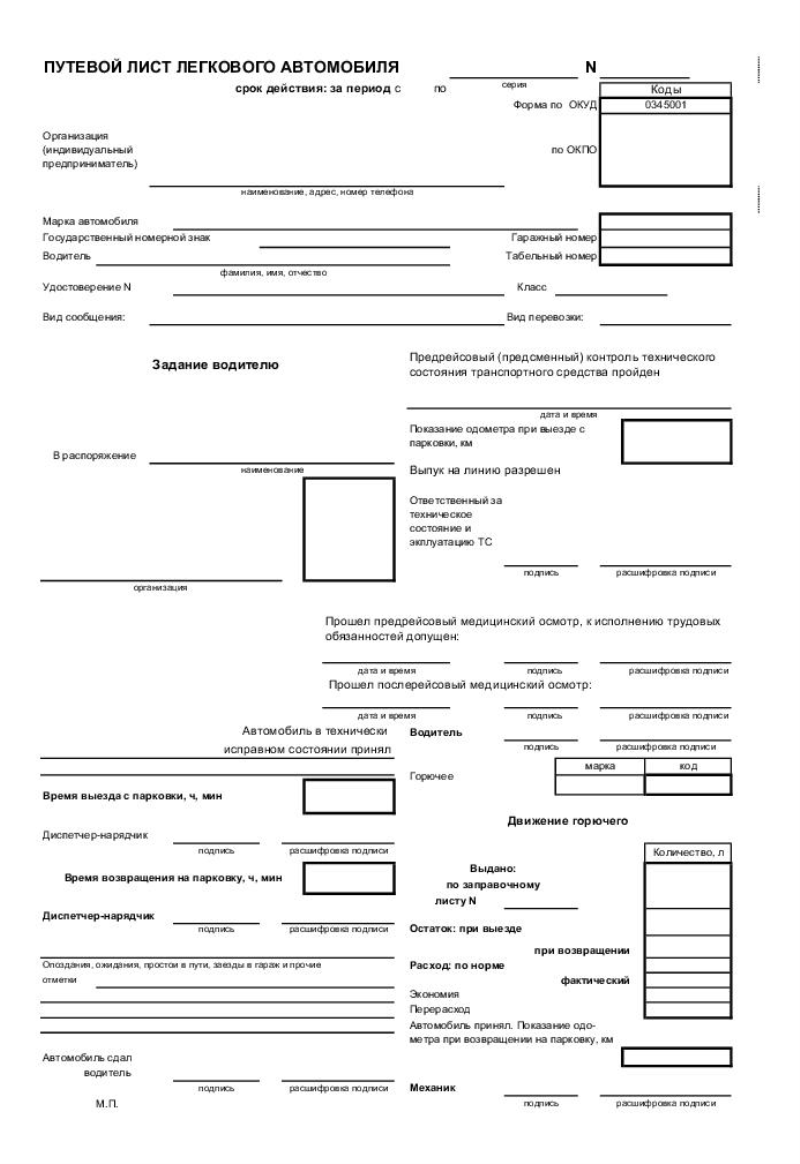 4.4.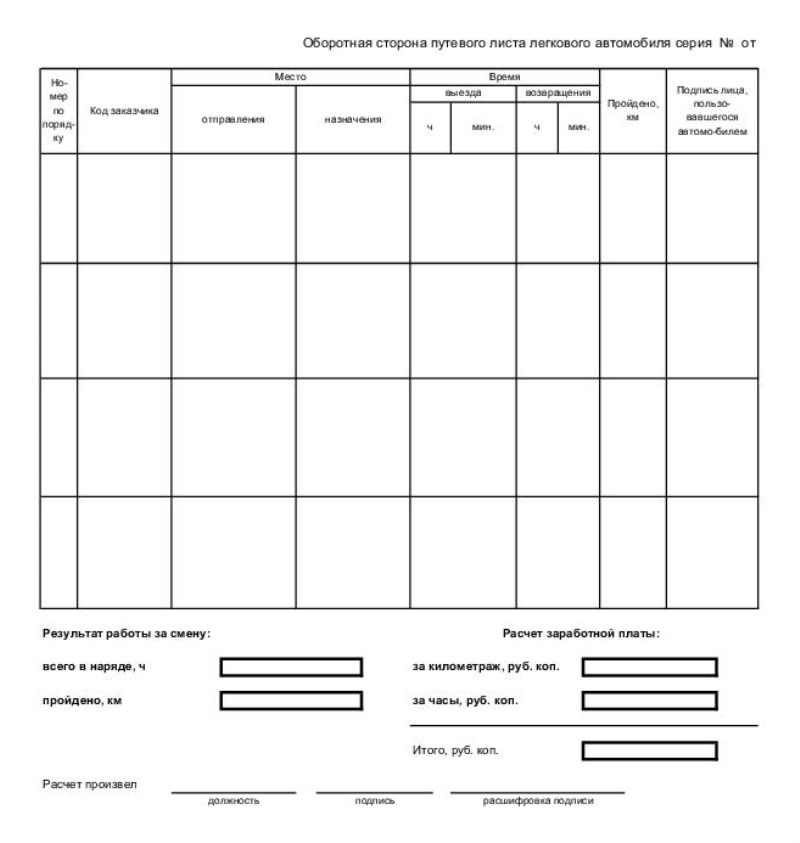 3. Отчет по списанию ГСМ. Приложение 10
к постановлению от 30.12.2021 № 45-п1. Перечень лиц, имеющих право подписи бумажных первичных документов2. Перечень лиц, имеющих право подписи электронных документовНачало формыКонец формыПриложение 12
к постановлению от 30.12.2021 № 66-п
По рядок расчета резерва предстоящих расходов по выплатам персоналу1. Оценочное обязательство резерва предстоящих расходов по выплатам персоналу определяется ежеквартально на последний день квартала. 2. В величину резерва предстоящих расходов по выплатам персоналу включаются:1) сумма оплаты отпусков сотрудникам за фактически отработанное время на дату расчета резерва;
2) начисленная на отпускные сумма страховых взносов на обязательное пенсионное, социальное и медицинское страхование и на страхование от несчастных случаев на производстве и профессиональных заболеваний.3. Сумма оплаты отпусков рассчитывается по формуле:4. Данные о количестве дней неиспользованного отпуска представляет кадровая служба в соответствии с графиком документооборота.5. Средний дневной заработок (З ср. д.) в целом по учреждению определяется по формуле:З ср. д. = ФОТ : 12 мес. : Ч : 29,3где:ФОТ – фонд оплаты труда в целом по учреждению за 12 месяцев, предшествующих дате расчета резерва;Ч – количество штатных единиц по штатному расписанию, действующему на дату расчета резерва;29,3 – среднемесячное число календарных дней, установленное статьей 139 Трудового кодекса.6. В сумму обязательных страховых взносов для формирования резерва включаются:1) сумма, рассчитанная по общеустановленной ставке страховых взносов;2) сумма, рассчитанная из дополнительных тарифов страховых взносов в Пенсионный фонд.Сумма, рассчитанная по общеустановленной ставке страховых взносов, определяется как величина суммы оплаты отпусков сотрудникам на расчетную дату, умноженная на 30,2 процента – суммарную ставку платежей на обязательное страхование и взносов на травматизм.Дополнительные тарифы страховых взносов в Пенсионный фонд рассчитываются отдельно по формуле:В = Впр : ФОТ × 100, где:В – дополнительные тарифы страховых взносов в Пенсионный фонд, включаемые в расчет резерва;Впр – сумма дополнительных тарифов страховых взносов в Пенсионный фонд, рассчитанная за 12 месяцев, предшествующих дате расчета резерва;ФОТ – фонд оплаты труда в целом по учреждению за 12 месяцев, предшествующих дате расчета резерва.Приложение 13к постановлению от 30.12.2021 № 66-пПорядок признания в бухгалтерском учете и раскрытия в бухгалтерской (финансовой) отчетности событий после отчетной даты1. В данные бухгалтерского учета за отчетный период включается информация о событиях после отчетной даты – существенных фактах хозяйственной жизни, которые произошли в период между отчетной датой и датой подписания или принятия бухгалтерской (финансовой) отчетности и оказали или могут оказать существенное влияние на финансовое состояние, движение денег или результаты деятельности учреждения (далее – События).Факт хозяйственной жизни признается существенным, если без знания о нем пользователи отчетности не могут достоверно оценить финансовое состояние, движение денежных средств или результаты деятельности учреждения. Оценивает существенность влияний и квалифицирует событие как событие после отчетной даты главный бухгалтер на основе своего профессионального суждения.2. Событиями после отчетной даты признаются:2.1. События, которые подтверждают существовавшие на отчетную дату хозяйственные условия учреждения. Учреждение применяет перечень таких событий, приведенный в пункте 7 СГС «События после отчетной даты».2.2. События, которые указывают на условия хозяйственной деятельности, факты хозяйственной жизни или обстоятельства, возникшие после отчетной даты. Учреждение применяет перечень таких событий, приведенный в пункте 7 СГС «События после отчетной даты».3. Событие отражается в учете и отчетности в следующем порядке:3.1. Событие, которое подтверждает хозяйственные условия, существовавшие на отчетную дату, отражается в учете отчетного периода. При этом делается:дополнительная бухгалтерская запись, которая отражает это событие,либо запись способом «красное сторно» и (или) дополнительная бухгалтерская запись на сумму, отраженную в бухгалтерском учете.События отражаются в регистрах бухгалтерского учета в последний день отчетного периода до заключительных операций по закрытию счетов. Данные бухгалтерского учета отражаются в соответствующих формах отчетности с учетом событий после отчетной даты.В  разделе 5 текстовой части пояснительной записки раскрывается информация о Событии и его оценке в денежном выражении.Приложение 15
к постановлению от 30.12.2021 № 45-пПриложения к первичным учетным документамНаименованиеРасшифровка УчреждениеАдминистрация муниципального образования Лапазский сельсовет Новосергиевского района Оренбургской областиКБК1–17-е разряды номера счета в соответствии с Рабочим планом счетовХ26-й разряд – соответствующая подстатья КОСГУНаименование показателяКодДополнительные выходные дни (оплачиваемые)ОВЗаключение под стражуЗСНахождение в пути к месту вахты и обратноДПДополнительный оплачиваемый выходной день для прохождения диспансеризацииДНерабочий оплачиваемый деньНОДВыходные за вакцинацию с сохранением заработной платыВВПредседатель комиссии: Елфимов Николай Иванович (руководитель учреждения) Члены комиссии:1.Кудашкина Клара Винеровна (Специалист 1 категории)2. Букинин Вадим Геннадьевич (депутат Совета депутатов МО Лапазский сельсовет)Председатель комиссии: Елфимов Николай Иванович (руководитель учреждения) Члены комиссии:1.Кудашкина Клара Винеровна (Специалист 1 категории Администрации Лапазского сельсовета)2. Балахонцева Ольга Александровна (Делопроизводитель Администрации Лапазского сельсовета)Председатель комиссии: Елфимов Николай Иванович (руководитель учреждения) Члены комиссии:1. Кудашкина Клара Винеровна (Специалист 1 категории Администрации Лапазского сельсовета)2. Балахонцева Ольга Александровна (Делопроизводитель Администрации Лапазского сельсовета)Наименование счетаНомер счетаНомер счетаНомер счетаНомер счетаНомер счетаНомер счетаНомер счетаНаименование счетакодкодкодкодкодкодкодНаименование счетааналитический классификационныйвида финансового обеспечения (деятельности)синтетического счетасинтетического счетасинтетического счетааналитический вида поступлений, выбытийаналитический вида поступлений, выбытийНаименование счетааналитический классификационныйвида финансового обеспечения (деятельности)объекта учетагруппывидааналитический вида поступлений, выбытийаналитический вида поступлений, выбытийНаименование счета1 - 171819 - 21222324 - 2624 - 26НЕФИНАНСОВЫЕ АКТИВЫНежилые помещения (здания и сооружения) - недвижимое имущество учреждения001 0 112XXXXXXНежилые помещения (здания и сооружения) - иное движимое имущество учреждения001 0 132XXXXXXМашины и оборудования - иное движимое имущество учреждения001 0 134XXXXXXТранспортные средства - иное движимое имущество учреждения001 0 135XXXXXXИнвентарь производственный  и хозяйственный - иное движимое имущество учреждения001 0 136XXXXXXПрочие основные средства - иное движимое имущество учреждения001 0 138XXXXXXНематериальные активы - иное движимое имущество учреждения001 0 230XXXXXXЗемля - недвижимое имущество учреждения001 0 311XXXXXXАмортизация нежилых помещений (зданий и сооружений) - недвижимого имущества учреждения001 0 412XXXXXXАмортизация нежилых помещений (зданий и сооружений) - иного движимого имущества учреждения001 0 432XXXXXXАмортизация машин и оборудования - иного движимого имущества учреждения001 0 434XXXXXXАмортизация транспортных средств - иного движимого имущества учреждения001 0 435XXXXXXАмортизация инвентаря  производственного  и хозяйственного - иного движимого имущества учреждения001 0 436XXXXXXАмортизация прочих основных средств - иного движимого имущества учреждения001 0 438XXXXXXАмортизация нематериальных активов - иного движимого имущества учреждения001 0 439XXXXXXАмортизация недвижимого имущества в составе имущества казны001 0 451XXXXXXАмортизация движимого имущества в составе имущества казны001 0 452XXXXXXСтроительные материалы - иное движимое имущество учреждения001 0 534XXXXXXМягкий инвентарь - иное движимое имущество учреждения001 0 535XXXXXXПрочие материальные запасы - иное движимое имущество учреждения001 0 536XXXXXXВложения в основные средства - недвижимое имущество001 0 611XXXXXXВложения в непроизведенные активы - недвижимое имущество001 0 613XXXXXXВложения в основные средства - иное движимое имущество учреждения001 0 631XXXXXXВложения в материальные запасы - иное движимое имущество учреждения001 0 634XXXXXXВложения в права пользования программным обеспечением и базами данных001 0 66IXXXXXXНедвижимое имущество, составляющее казну001 0 851XXXXXXДвижимое имущество, составляющее казну001 0 852XXXXXXНепроизведенные активы, составляющие казну001 0 855XXXXXXМатериальные запасы, составляющие казну001 0 856XXXXXXПрава пользования программным обеспечением и базами данных001 1 16IXXXXXXОбесценение машин и оборудования – иного движимого имущества учреждения001 1 434XXXXXXОбесценение инвентаря производственного и хозяйственного - иного движимого имущества учреждения001 1 436XXXXXXОбесценение прочих основных средств - иного движимого имущества учреждения001 1 438XXXXXXФИНАНСОВЫЕ АКТИВЫДенежные средства учреждения на лицевых счетах в органе казначейства002 0 111XXXXXXДенежные документы002 0 135XXXXXXУчастие в  государственных (муниципальных) предприятиях002 0 432XXXXXXУчастие в государственных (муниципальных) учреждениях002 0 433XXXXXXРасчеты с плательщиками государственных пошлин, сборов002 0 512XXXXXXРасчеты по доходам от операционной аренды002 0 521XXXXXXРасчеты по доходам от платежей при пользовании природными ресурсами002 0 523XXXXXXРасчеты по доходам от дивидендов по объектам инвестирования002 0 527XXXXXXРасчеты по иным доходам от собственности002 0 529XXXXXXРасчеты по доходам от оказания платных услуг (работ)002 0 531XXXXXXРасчеты по доходам от прочих сумм принудительного изъятия002 0 545XXXXXXРасчеты по поступлениям текущего характера от других бюджетов бюджетной системы Российской Федерации002 0 551XXXXXXРасчеты по поступлениям текущего характера от иных резидентов (за исключением сектора государственного управления и организаций государственного сектора)002 0 555XXXXXXРасчеты по доходам от операций с основными средствами002 0 571XXXXXXРасчеты по доходам от операций с непроизведенными активами002 0 573XXXXXXРасчеты по невыясненным поступлениям002 0 581XXXXXXРасчеты по иным доходам002 0 589XXXXXXРасчеты по авансам по услугам связи002 0 621XXXXXXРасчеты по авансам по транспортным услугам002 0 622XXXXXXРасчеты по авансам по коммунальным услугам002 0 623XXXXXXРасчеты по авансам по работам, услугам по содержанию имущества002 0 625XXXXXXРасчеты по авансам по прочим работам, услугам002 0 626XXXXXXРасчеты по авансам по страхованию002 0 627XXXXXXРасчеты по авансам по услугам, работам для целей капитальных вложений002 0 628XXXXXXРасчеты по авансам по приобретению основных средств002 0 631XXXXXXРасчеты по авансам по приобретению материальных запасов002 0 634XXXXXXРасчеты по авансовым безвозмездным перечислениям государственным (муниципальным) бюджетным и автономным учреждениям002 0 641XXXXXXРасчеты по авансовым безвозмездным перечислениям фин. организациям государственного сектора на производство002 0 642XXXXXXРасчеты по перечислениям другим бюджетам бюджетной системы Российской Федерации002 0 651XXXXXXРасчеты по авансам по оплате иных расходов002 0 696XXXXXXРасчеты с иными дебиторами по бюджетным кредитам002 0 713XXXXXXРасчеты с подотчетными лицами по прочим выплатам002 0 812XXXXXXРасчеты с подотчетными лицами по оплате услуг связи002 0 821XXXXXXРасчеты с подотчетными лицами по оплате работ, услуг по содержанию имущества002 0 825XXXXXXРасчеты с подотчетными лицами по оплате прочих работ, услуг002 0 826XXXXXXРасчеты с подотчетными лицами по приобретению основных средств002 0 831XXXXXXРасчеты с подотчетными лицами по приобретению материальных запасов002 0 834XXXXXXРасчеты с подотчетными лицами по оплате пошлин и сборов002 0 891XXXXXXРасчеты с подотчетными лицами по оплате иных расходов002 0 896XXXXXXРасчеты по доходам от компенсации затрат002 0 934XXXXXXРасчеты с финансовым органом по поступлениям в бюджет002 1 002XXXXXXОБЯЗАТЕЛЬСТВАРасчеты по заработной плате003 0 211XXXXXXРасчеты по прочим выплатам003 0 212XXXXXXРасчеты по начислениям на выплаты по оплате труда003 0 213XXXXXXРасчеты по услугам связи003 0 221XXXXXXРасчеты по транспортным услугам003 0 222XXXXXXРасчеты по коммунальным услугам003 0 223XXXXXXРасчеты по арендной плате за пользование имуществом003 0 224XXXXXXРасчеты по работам, услугам по содержанию имущества003 0 225XXXXXXРасчеты по прочим работам, услугам003 0 226XXXXXXРасчеты по страхованию003 0 227XXXXXXРасчеты по услугам, работам для целей капитальных вложений003 0 228XXXXXXРасчеты по приобретению основных средств003 0 231XXXXXXРасчеты по приобретению материальных запасов003 0 234XXXXXXРасчеты по перечислениям другим бюджетам бюджетной системы Российской Федерации003 0 251XXXXXXРасчеты по пособиям по социальной помощи населению в денежной форме003 0 262XXXXXXРасчеты по пенсиям, пособиям, выплачиваемым работодателями, нанимателями бывшим работникам003 0 264XXXXXXРасчеты по социальным пособиям и компенсациям персоналу в денежной форме003 0 266XXXXXXРасчеты по иным расходам003 0 296XXXXXXРасчеты по иным выплатам текущего характера организациям003 0 297XXXXXXРасчеты по налогу на доходы физических лиц003 0 301XXXXXXРасчеты по страховым взносам на обязательное социальное страхование на случай временной нетрудоспособности и в связи с материнством003 0 302XXXXXXРасчеты по прочим платежам в бюджет003 0 305XXXXXXРасчеты по страховым взносам на обязательное социальное страхование от несчастных случаев на производстве и профессиональных заболеваний003 0 306XXXXXXРасчеты по страховым взносам на обязательное медицинское страхование в Федеральный ФОМС003 0 307XXXXXXРасчеты по страховым взносам на обязательное пенсионное страхование на выплату страховой части трудовой пенсии003 0 310XXXXXXРасчеты по налогу на имущество организаций003 0 312XXXXXXРасчеты по земельному налогу003 0 313XXXXXXРасчеты по средствам, полученным во временное распоряжение003 0 401XXXXXXРасчеты по удержаниям из выплат по оплате труда003 0 403XXXXXXВнутриведомственные расчеты003 0 404XXXXXXРасчеты по платежам из бюджета с финансовыми органами003 0 405XXXXXXФИНАНСОВЫЙ РЕЗУЛЬТАТДоходы текущего финансового года004 0 110XXXXXXРасходы текущего финансового года004 0 120XXXXXXФинансовый результат прошлых отчетных периодов004 0 130000000Доходы будущих периодов004 0 140XXXXXXРасходы будущих периодов004 0 150XXXXXXРезервы предстоящих расходов004 0 160XXXXXXСАНКЦИОНИРОВАНИЕ РАСХОДОВXXXXXXДоведенные лимиты бюджетных обязательств005 0 111XXXXXXЛимиты бюджетных обязательств к распределению005 0 112XXXXXXЛимиты бюджетных обязательств получателей бюджетных средств005 0 113XXXXXXПереданные лимиты бюджетных обязательств005 0 114XXXXXXПолученные лимиты бюджетных обязательств005 0 115XXXXXXПринятые обязательства005 0 211XXXXXXПринятые денежные обязательства005 0 212XXXXXXПринимаемые обязательства005 0 217XXXXXXОтложенные обязательства005 0 219XXXXXXБюджетные ассигнования 005 0 300XXXXXXСметные (плановые, прогнозные) назначения005 0 400XXXXXXУтвержденный объем финансового обеспечения005 0 700XXXXXXНаименование счетаНомер счета12Имущество, полученное в пользование01Материальные ценности на хранении02Бланки строгой отчетности03Сомнительная задолженность04Материальные ценности, оплаченные по централизованному снабжению05Задолженность учащихся и студентов за невозвращенные материальные ценности06Награды, призы, кубки и ценные подарки, сувениры07Путевки неоплаченные08Запасные части к транспортным средствам, выданные взамен изношенных09Обеспечение исполнения обязательств10Государственные и муниципальные гарантии11Спецоборудование для выполнения научно-исследовательских работ по договорам с заказчиками12Экспериментальные устройства13Расчетные документы, ожидающие исполнения14Расчетные документы, не оплаченные в срок из-за отсутствия средств на счете государственного (муниципального) учреждения15Переплаты пенсий и пособий вследствие неправильного применения законодательства о пенсиях и пособиях, счетных ошибок16Поступления денежных средств <2>17Выбытия денежных средств <2>18Невыясненные поступления прошлых лет19Задолженность, невостребованная кредиторами20Основные средства в эксплуатации21Материальные ценности, полученные по централизованному снабжению22Периодические издания для пользования23Нефинансовые активы, переданные в доверительное управление <2>24Имущество, переданное в возмездное пользование (аренду) <2>25Имущество, переданное в безвозмездное пользование26Материальные ценности, выданные в личное пользование работникам (сотрудникам)27Представленные субсидии на приобретение жилья <4>29Расчеты по исполнению денежных обязательств через третьих лиц <2>30Акции по номинальной стоимости31Ценные бумаги по договорам репо 533Сметная стоимость создания (реконструкции) объекта концессии38Доходы от инвестиций на создание и (или) реконструкцию объекта концессии39Финансовые активы в управляющих компаниях <2>40Бюджетные инвестиции, реализуемые организациями42Доходы и расходы по долгосрочным договорам строительного подряда45№
п/пНаименование объектов инвентаризацииСроки проведения 
инвентаризацииПериод проведения инвентаризации1Нефинансовые активы(основные средства,материальные запасы,нематериальные активы)Ежегоднона 1 декабряГод2Финансовые активы(финансовые вложения,денежные средства насчетах, дебиторскаязадолженность)Ежегоднона 1 декабряГод– с организациями и учреждениямиЕжегодно на 1 декабряГод5Внезапные инвентаризациивсех видов имущества–При необходимости в соответствии
с распоряжением  руководителя или
учредителяНомер
журналаНаименование журнала1Журнал операций по счету «Касса» (ф. 0504071)2Журнал операций с безналичными денежными средствами (ф. 0504071)3Журнал операций расчетов с подотчетными лицами (ф. 0504071)4Журнал операций расчетов с поставщиками и подрядчиками (ф. 0504071)5Журнал операций расчетов с дебиторами по доходам (ф. 0504071)6Журнал операций расчетов по оплате труда, денежному
довольствию и стипендиям (ф. 0504071)7Журнал операций по выбытию и перемещению нефинансовых
активов (ф. 0504071)8Журнал по прочим операциям (ф. 0504071)9Журнал операций по исправлению ошибок прошлых лет (ф. 0504071)10Журнал операций межотчетного периода (ф. 0504071)полное наименование учреждения№
п/
пДата
проведения
ремонтных
работНаимено-
вание
основного
средстваНаимено-
вание
основного
средстваИнвен-
тарный
№Инвен-
тарный
№Перечень
произведен-
ных работПеречень
произведен-
ных работМатериалы,
используемые при заменеМатериалы,
используемые при заменеМатериалы,
используемые при заменеМатериалы,
используемые при замене№
п/
пДата
проведения
ремонтных
работНаимено-
вание
основного
средстваНаимено-
вание
основного
средстваИнвен-
тарный
№Инвен-
тарный
№Перечень
произведен-
ных работПеречень
произведен-
ных работнаиме-
нова-
ниеномен-
клатур-
ный №едини-
ца
изме-
ренияколи-
чество(исполнитель)(исполнитель)(подпись)(подпись)(Ф. И. О.)(руководитель)(руководитель)(подпись)(подпись)(Ф. И. О.)УТВЕРЖДАЮ:УТВЕРЖДАЮ:РуководительРуководительучрежденияучреждения____________________________ОТЧЁТОТЧЁТОТЧЁТОТЧЁТОТЧЁТОТЧЁТОТЧЁТОТЧЁТОТЧЁТпо списанию ГСМпо списанию ГСМпо списанию ГСМза ___________ 20____ г.за ___________ 20____ г.за ___________ 20____ г.ОрганизацияОрганизацияМарка автомобиляМарка автомобиляГосударственный номерной знакГосударственный номерной знакГосударственный номерной знакВодительВодительУдостоверение №Удостоверение №Путевые листы № с Путевые листы № с ПробегПробегНормарасходабензинаРасход бензина по норме, лРасход бензина по норме, л Цена бензина за 1 л,рублей Цена бензина за 1 л,рублейСумма к списаниюрублей.Сумма к списаниюрублей.ИТОГО:Зам. директора МКУ ЦБУЗам. директора МКУ ЦБУЗам. директора МКУ ЦБУВодительВодительВодительДолжностьНаименование документовПримечаниеРуководитель Все документы—Главный бухгалтер – Заместитель директора по работе с сельскими поселениями  Все документы—Должность/статусНаименование документовПримечаниеРуководительВсе документы, содержащие реквизит для подписи «Руководитель» или гриф «Утверждаю»—Главный бухгалтер- Заместитель директора по работе с сельскими поселениями  Все документы, содержащие реквизит для подписи «Главный бухгалтер»—Главный бухгалтер- Заместитель директора по работе с сельскими поселениями  Ведомости, журналы операций, решенияИзвещение о начислении доходов (уточнении начисления) (ф. 0510432)Решение о проведении инвентаризации (ф. 0510439)Изменение Решения о проведении инвентаризации (ф. 0510447)Ставит подпись в качестве ответственного исполнителяСотрудники, ответственные за имуществоАкт приема-передачи объектов, полученных в личное пользование (ф. 0510434)Сотрудники, ответственные за имуществоРешение о проведении инвентаризации (ф. 0510439)Изменение Решения о проведении инвентаризации (ф. 0510447)Ставят подписи в листе ознакомленияЧлены комиссии по поступлению и выбытию активовАкт о консервации (расконсервации) объекта основных средств (ф. 0510433)Решение о прекращении признания активами объектов нефинансовых активов (ф. 0510440)Решение о списании задолженности, не востребованной кредиторами, со счета __ (ф. 0510437)Акт о признании безнадежной к взысканию задолженности по доходам (ф. 0510436)Решение о признании (восстановлении) сомнительной задолженности по доходам (ф. 0510445)Решение о восстановлении кредиторской задолженности (ф. 0510446)Акт об утилизации (уничтожении) материальных ценностей (ф. 0510435)Решение о признании объектов нефинансовых активов (ф. 0510441)—Члены инвентаризационной комиссииРешение о проведении инвентаризации (ф. 0510439)Изменение Решения о проведении инвентаризации (ф. 0510447)Ставят подписи в листе ознакомленияПриложение 11
к постановлению от 31.12.2021 № 66-пПоложение о внутреннем финансовом контроле1. Общие положения1.1. Настоящее положение разработано в соответствии с законодательством России (включая внутриведомственные нормативно-правовые акты) и Уставом учреждения. Положение устанавливает единые цели, правила и принципы проведения внутреннего финансового контроля учреждения.1.2. Внутренний финансовый контроль направлен на:создание системы соблюдения законодательства России в сфере финансовой деятельности;повышение качества составления и достоверности бюджетной отчетности и ведения бюджетного учета; повышение результативности и недопущение нецелевого использования бюджетных средств.1.3. Внутренний контроль в учреждении осуществляют:сотрудники учреждения;сторонние организации или внешние аудиторы, привлекаемые для целей проверки финансово-хозяйственной деятельности учреждения.1.4. Целями внутреннего финансового контроля учреждения являются:- подтверждение достоверности бюджетного учета и отчетности учреждения и соответствия порядка ведения учета методологии и стандартам бюджетного учета, установленным Минфином России;- соблюдение другого действующего законодательства России, регулирующего порядок осуществления финансово-хозяйственной деятельности;- подготовка предложений по повышению экономности и результативности использования средств федерального бюджета.1.5. Основные задачи внутреннего контроля:- установление соответствия проводимых финансовых операций в части финансово- хозяйственной деятельности и их отражение в бюджетном учете и отчетности требованиям законодательства; установление соответствия осуществляемых операций регламентам, полномочиям сотрудников;- соблюдение установленных технологических процессов и операций при осуществлении  деятельности;- анализ системы внутреннего контроля учреждения, позволяющий выявить существенные аспекты, влияющие на ее эффективность.1.6. Принципы внутреннего финансового контроля учреждения:- принцип законности. Неуклонное и точное соблюдение всеми субъектами внутреннего контроля норм и правил, установленных законодательством России;- принцип объективности. Внутренний контроль осуществляется с использованием фактических документальных данных в порядке, установленном законодательством России, путем применения методов, обеспечивающих получение полной и достоверной информации;принцип независимости. Субъекты внутреннего контроля при выполнении своих функциональных обязанностей независимы от объектов внутреннего контроля;- принцип системности. Проведение контрольных мероприятий всех сторон деятельности объекта внутреннего контроля и его взаимосвязей в структуре управления;- принцип ответственности. Каждый субъект внутреннего контроля за ненадлежащее выполнение контрольных функций несет ответственность в соответствии с законодательством России.2. Организация системы внутреннего контроля2.1. Система внутреннего контроля обеспечивает:-точность и полноту документации бюджетного учета;-соблюдение требований законодательства;-своевременность подготовки достоверной бюджетной отчетности;-предотвращение ошибок и искажений;-исполнение распоряжений руководителя учреждения;-сохранность имущества учреждения.2.2. Система внутреннего контроля позволяет следить за эффективностью работы, добросовестностью выполнения сотрудниками возложенных на них должностных обязанностей.2.3. В рамках внутреннего контроля проверяется правильность отражения совершаемых фактов хозяйственной жизни в соответствии с действующим законодательством России и иными нормативными актами учреждения.2.4. При выполнении контрольных действий отдельно или совместно используются следующие методы:–самоконтроль;
– контроль по уровню подчиненности (подведомственности);
– смежный контроль.2.5. Контрольные действия подразделяются на:– визуальные – осуществляются без использования прикладных программных средств автоматизации;
– автоматические – осуществляются с использованием прикладных программных средств автоматизации без участия должностных лиц;
– смешанные – выполняются с использованием прикладных программных средств автоматизации с участием должностных лиц.2.6. Способы проведения контрольных действий:– сплошной способ – контрольные действия осуществляются в отношении каждой проведенной операции: действия по формированию документа, необходимого для выполнения внутренней бюджетной процедуры;
– выборочный способ – контрольные действия осуществляются в отношении отдельной проведенной операции: действия по формированию документа, необходимого для выполнения внутренней бюджетной процедуры.2.7. При проведении внутреннего контроля проводится проверка документального оформления:
    – записи в регистрах бюджетного учета проводятся на основе первичных учетных документов (в том числе бухгалтерских справок);
   – включение в бюджетную (финансовую) отчетность существенных оценочных значений;подтверждение соответствия между объектами (документами) и их соответствия установленным требованиям;-соотнесение оплаты материальных активов с их поступлением в учреждение;-санкционирование сделок и операций;-сверка расчетов учреждения с поставщиками и покупателями и прочими дебиторами и кредиторами для подтверждения сумм дебиторской и кредиторской задолженности;-сверка остатков по счетам бюджетного учета наличных денежных средств с остатками денежных средств по данным кассовой книги;-разграничение полномочий и ротация обязанностей;-процедуры контроля фактического наличия и состояния объектов (в том числе инвентаризация);-контроль правильности сделок, учетных операций;-связанные с компьютерной обработкой информации:
– регламент доступа к компьютерным программам, информационным системам, данным и справочникам;
– порядок восстановления данных;
– обеспечение бесперебойного использования компьютерных программ (информационных систем);
– логическая и арифметическая проверка данных в ходе обработки информации о фактах хозяйственной жизни. Исключается внесение исправлений в компьютерные программы (информационные системы) без документального оформления;3. Организация внутреннего финансового контроля:3.1. Внутренний финансовый контроль в учреждении подразделяется на предварительный, текущий и последующий.3.1.1. Предварительный контроль осуществляется до начала совершения хозяйственной операции. Позволяет определить, насколько целесообразной и правомерной является операция.Целью предварительного финансового контроля является предупреждение нарушений на стадии планирования расходов и заключения договоров.Предварительный контроль осуществляют руководитель учреждения и заместитель директора по работе с сельскими поселениями (согласно заключенного соглашения).3.1.2. При проведении текущего внутреннего финансового контроля проводится:проверка финансово-плановых документов (расчетов потребности в денежных средствах, бюджетной сметы и др.) ;проверка законности и экономической обоснованности, визирование проектов договоров (контрактов), визирование договоров и прочих документов, из которых вытекают денежные обязательства;контроль за принятием обязательств учреждения в пределах доведенных лимитов бюджетных обязательств;проверка проектов распоряжений руководителя учреждения;проверка документов до совершения хозяйственных операций в соответствии с графиком документооборота, проверка расчетов перед выплатами;проверка бюджетной, финансовой, статистической, налоговой и другой отчетности до утверждения или подписания;проверка расходных денежных документов до их оплаты (расчетно-платежных ведомостей, платежных поручений, счетов и т. п.). Фактом контроля является разрешение документов к оплате;проверка первичных документов, отражающих факты хозяйственной жизни учреждения;установленного лимита кассы, хранением наличных денежных средств;проверка полноты оприходования полученных в банке наличных денежных средств;проверка у подотчетных лиц наличия полученных под отчет наличных денежных средств и (или) оправдательных документов;контроль за взысканием дебиторской и погашением кредиторской задолженности;сверка аналитического учета с синтетическим (оборотная ведомость);проверка фактического наличия материальных средств;мониторинг расходования лимитов бюджетных обязательств (и других целевых средств) по назначению, оценка эффективности и результативности их расходования;анализ заместителем директора по работе с сельскими поселениями конкретных журналов операций, на соответствие методологии учета и положениям учетной политики учреждения;Ведение текущего контроля осуществляется на постоянной основе специалистами МКУ ЦБУ Новосергиевского района Оренбургской области.Проверку первичных учетных документов проводят сотрудники бухгалтерии, которые принимают документы к учету. В каждом документе проверяют:соответствие формы документа и хозяйственной операции;наличие обязательных реквизитов, если документ составлен не по унифицированной форме;правильность заполнения и наличие подписей.3.1.3. Последующий контроль проводится по итогам совершения хозяйственных операций. Осуществляется путем анализа и проверки бухгалтерской документации и отчетности, проведения инвентаризаций и иных необходимых процедур.Целью последующего внутреннего финансового контроля является обнаружение фактов незаконного, нецелесообразного расходования денежных и материальных средств и вскрытие причин нарушений.При последующем внутреннем контроле осуществляют следующие контрольные действия:проверка наличия имущества учреждения, в том числе: инвентаризация, внезапная проверка кассы;анализ исполнения плановых документов;проверка поступления, наличия и использования денежных средств в учреждении;проверка материально ответственных лиц, в том числе закупок за наличный расчет с внесением соответствующих записей в Книгу учета материальных ценностей, проверка достоверности данных о закупках в торговых точках;соблюдение норм расхода материальных запасов;проверка достоверности отражения хозяйственных операций в учете и отчетности учреждения.9.2. Ответственность за организацию и функционирование системы внутреннего контроля возлагается на руководителя и заместителя директора по работе с сельскими поселениями МКУ ЦБУ Новосергиевского района.Сумма
оплаты
отпусков=Количество не использованных всеми
сотрудниками дней отпусков на
последний день кварталаXСредний дневной
заработок по учреждению
за последние 12 мес.Приложение 14
к постановлению от 30.12.2021 № 66-п.Приложение 14
к постановлению от 30.12.2021 № 66-п.Порядок и сроки передачи первичных учетных документов для отражения в бухгалтерском учетеПорядок и сроки передачи первичных учетных документов для отражения в бухгалтерском учетеПорядок и сроки передачи первичных учетных документов для отражения в бухгалтерском учетеПорядок и сроки передачи первичных учетных документов для отражения в бухгалтерском учетеПорядок и сроки передачи первичных учетных документов для отражения в бухгалтерском учетеПорядок и сроки передачи первичных учетных документов для отражения в бухгалтерском учетеПорядок и сроки передачи первичных учетных документов для отражения в бухгалтерском учетеПорядок и сроки передачи первичных учетных документов для отражения в бухгалтерском учетеПорядок и сроки передачи первичных учетных документов для отражения в бухгалтерском учетеПорядок и сроки передачи первичных учетных документов для отражения в бухгалтерском учетеПорядок и сроки передачи первичных учетных документов для отражения в бухгалтерском учетеПорядок и сроки передачи первичных учетных документов для отражения в бухгалтерском учетеНаименование документакол-во экземпля ровСоздание документаСоздание документаСоздание документаСоздание документаПроверка и обработка документаПроверка и обработка документаКто подписываетХранениеХранениеХранениеНаименование документакол-во экземпля ровответственный за оформлениеответственный за исполнениесрок составлениясрок исполненияОтветственный за проверкуСрок проверки и обработкиКто подписываетМесто храненияОтветственное лицоСрок храненияПлатежная ведомость1МКУ «ЦБУ Новосергиевского района»МКУ «ЦБУ Новосергиевского района»15 число текущего месяца – по авансу,30-число – окончательный расчет3 дняМКУ «ЦБУ Новосергиевского района»3 дняРуководитель, зам. директора МКУ ЦБУархивзам. директора МКУ ЦБУ75 летДоговор об оказании услуг 1РуководительРуководительМомент заключенияСогласно условию договора МКУ «ЦБУ Новосергиевского района»3 дняРуководительархивзам. директора МКУ ЦБУ5 летТабель учета рабочего времени1РуководительРуководительежедневно15 число текущего месяца – по авансу,30-число – окончательный расчетМКУ «ЦБУ Новосергиевского района»3 дняРуководитель, зам. директора МКУ ЦБУархивзам. директора МКУ ЦБУ5 летГрафик отпусков1Специалист 1 категорииСпециалист 1 категории1 декабря5 днейАдминистрация сельсовета3 дняРуководитель, Специалист 1 кат.архивСпециалист 1 категории1 годПриходный кассовый ордер1Специалист 1 категорииСпециалист 1 категориив момент получения денегежедневноАдминистрация сельсоветаежедекадноРуководитель, зам. директора МКУ ЦБУ, Специалист 1 категорииархивзам. директора МКУ ЦБУ5 летРасходный кассовый ордер1Специалист 1 категорииСпециалист 1 категориив момент выдачи денегежедневноАдминистрация сельсоветаежедекадноРуководитель, зам. директора МКУ ЦБУ, Специалист 1 категорииархивзам. директора МКУ ЦБУ5 лет, по з/пл.-75 летПриходный ордер1Специалист 1 категорииСпециалист 1 категориипри поступлении материаловв тот же деньАдминистрация сельсоветаежедекадноНСархивзам. директора МКУ ЦБУ5 летТребование-накладная2Специалист 1 категорииСпециалист 1 категориипри выдаче материаловв тот же деньАдминистрация сельсоветаежедекадноРуководитель, зам. директора МКУ ЦБУ, Специалист 1 категорииархивзам. директора МКУ ЦБУ5 летДоверенность на получение ТМЦ1Специалист 1 категорииСпециалист 1 категорииперед получением ТМЦот 3 до 30 днейАдминистрация сельсовета-Руководитель, зам. директора МКУ ЦБУ,  подотчетное лицо-зам. директора МКУ ЦБУ5 летАвансовый отчет1подотчетное лицоподотчетное лицов течение 3 дней после расхода денежных средств30 дней с момента выдачи денегМКУ «ЦБУ Новосергиевского района»ежедекадноРуководитель, зам. директора МКУ ЦБУ,  подотчетное лицоархивзам. директора МКУ ЦБУ5 летАкт о приемке-передаче объекта ОС2МКУ «ЦБУ Новосергиевского района»МКУ «ЦБУ Новосергиевского района»при поступлении ОС3 дняМКУ «ЦБУ Новосергиевского района»МКУ «ЦБУ Новосергиевского района»комиссияархивзам. директора МКУ ЦБУ5 летИнвентаризационная опись ТМЦ1инвентаризационная комиссияпредседатель инв. комиссиисогласно распоряжениясогласно распоряженияинвентаризационная комиссия, бухгалтериясогласно распоряженияинвентаризац. Комиссия,МОЛархивзам. директора МКУ ЦБУ5 летИнвентаризационная опись основных средств1инвентаризационная комиссияпредседатель инв. комиссиисогласно распоряжениясогласно распоряженияинвентаризационная комиссия, бухгалтериясогласно распоряженияинвентаризац. комиссия,МОЛархивзам. директора МКУ ЦБУ5 летЖурнал операцийДокументыЖурнал операций № 1 по счету «Касса»Вторые листы кассовой книги (ф. 0504514) – отчет кассира. Приходный кассовый ордер; расходный кассовый ордер Журнал операций № 2 с безналичными денежными средствами Выписки из лицевого счета в органе Федерального казначейства, расчетного счета в банке, с приложением:Заявок на кассовый расход;Выписок из казначейского счета;других казначейских и банковских документовЖурнал операций № 3 расчетов с подотчетными лицамиАвансовые отчеты (ф. 0504505) с подтверждающими документами:кассовые и товарные чеки;квитанции электронных банкоматов и терминалов (слипы);проездные билеты;счета и квитанции за проживаниеЖурнал операций № 4 расчетов с поставщиками и подрядчикамиДоговоры, контракты и сопроводительные документы поставщиков:счета-фактуры;акты выполненных работ (оказанных услуг);акты приема-передачи имущества;товарные и товарно-транспортные накладныеЖурнал операций № 4 расчетов с поставщиками и подрядчикамиРеестр расходов на уплату государственной пошлиныЖурнал операций № 5 расчетов с дебиторами по доходам Реестры перечисленных поступлений (ф.0531465)Журнал операций № 5 расчетов с дебиторами по доходам Справка о свободном остатке средств бюджета (ф.0531859) Журнал операций № 5 расчетов с дебиторами по доходам Справка о перечисленных поступлениях в бюджет (ф. 0531467)Журнал операций № 6 расчетов по оплате труда, денежному довольствию и стипендиям Свод расчетно-платежных ведомостей или расчетных ведомостей вместе с:– табелями учета использования рабочего времени (ф. 0504421);– копиями приказов, выписками из приказов о зачислении, увольнении, перемещении, отпусках сотрудников- реестры на перечисление в банк- Договоры гражданско-правового характера с физическими лицами об оказании услуг- Своды по начислению заработной платы- Бухгалтерские справки (ф. 0504833)Журнал операций № 7 по выбытию и перемещению нефинансовых активов Акты о приеме-передаче нефинансовых активов (ф. 0504101);Журнал операций № 7 по выбытию и перемещению нефинансовых активов Накладные на внутреннее перемещение объектов нефинансовых активов (ф. 0504102);Журнал операций № 7 по выбытию и перемещению нефинансовых активов Акты о приеме-сдаче отремонтированных, реконструированных и модернизированных объектов основных средств (ф. 0504103);Журнал операций № 7 по выбытию и перемещению нефинансовых активов Акты о списании объектов нефинансовых активов (кроме транспортных средств) (ф. 0504104);Журнал операций № 7 по выбытию и перемещению нефинансовых активов Акт о списании материальных запасов (ф. 0504230);Журнал операций № 7 по выбытию и перемещению нефинансовых активов Извещения (ф. 0504805);Журнал операций № 7 по выбытию и перемещению нефинансовых активов Требования-накладные (ф. 0504204)Журнал операций № 7 по выбытию и перемещению нефинансовых активов Путевой лист легкового автомобиляЖурнал операций № 7 по выбытию и перемещению нефинансовых активов Путевой лист трактораЖурнал операций № 7 по выбытию и перемещению нефинансовых активов Отчет по списанию ГСМЖурнал операций № 7 по выбытию и перемещению нефинансовых активов Бухгалтерские справки (ф. 0504833)Журнал по прочим операциям № 8 Уведомление по расчетам между бюджетами         (ф. 0504817)Журнал по прочим операциям № 8 Уведомление о предоставлении субсидии, субвенции, иного межбюджетного трансферта, имеющего целевое назначение (ф. 0504320) Журнал по прочим операциям № 8 Извещение (ф. 0504805);Журнал по прочим операциям № 8 Бухгалтерская справка (ф. 0504833);Журнал по прочим операциям № 8 реестры на перечисление в банкЖурнал операций № 9  по исправлению ошибок прошлых летБухгалтерская справка (ф. 0504833)Журнал операций № 10 межотчетного периодаБухгалтерская справка (ф. 0504833)